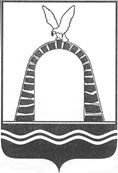 АДМИНИСТРАЦИЯ ГОРОДА БАТАЙСКАПОСТАНОВЛЕНИЕ  от 28.12.2021 № 2760г. БатайскОб оплате труда работников муниципальныхбюджетных учреждений города Батайска, подведомственных Управлению образования города БатайскаВ целях совершенствования условий оплаты труда работников муниципальных бюджетных учреждений города Батайска, подведомственных Управлению образования города Батайска и в соответствии с постановлением Администрации города Батайска от 14.06.2016 № 1160 «О системе оплаты труда работников муниципальных бюджетных, автономных и казенных учреждений города Батайска», Администрация города Батайска постановляет:1. Утвердить:1.1. Примерное положение об оплате труда работников муниципальных бюджетных образовательных учреждений города Батайска, подведомственных Управлению образования города Батайска, согласно приложению № 1.           1.2. Примерное положение об оплате труда работников муниципального бюджетного учреждения города Батайска, оказывающего психолого-педагогическую, медицинскую и социальную помощь детям, подведомственного Управлению образования города Батайска, согласно приложению № 2. 1.3. Примерное положение об оплате труда работников муниципального бюджетного учреждения «Центр развития образования», согласно приложению № 3.1.4. Примерное положение об оплате труда работников муниципального бюджетного учреждения «Общежития педагогических работников города Батайска», подведомственного Управлению образования города Батайска, согласно приложению № 4.            1.5. Примерный перечень должностей административно-управленческого персонала согласно приложению № 5.  2. Признать утратившим силу постановление Администрации города Батайска от 15.02.2021 № 239 «Об оплате труда работников муниципальныхбюджетных учреждений города Батайска, подведомственных Управлению образования города Батайска».3. Настоящее постановление вступает в силу со дня его официального опубликования, но не ранее 1 января 2022 года.4. Настоящее постановление подлежит включению в регистр муниципальных нормативных правовых актов Ростовской области.5.  Контроль за исполнением настоящего постановления возложить на заместителя главы Администрации города Батайска по экономике Богатищеву Н.С., заместителя главы Администрации города Батайска по социальным вопросам Кузьменко Н.В.Глава Администрации города Батайска                                                                         Г.В. ПавлятенкоПостановление вносит Управление образования города БатайскаПриложение № 1к постановлению Администрациигорода Батайскаот 28.12.2021 № 2760ПРИМЕРНОЕ ПОЛОЖЕНИЕоб оплате труда работников муниципальных бюджетных образовательных учреждений города Батайска, подведомственных Управлению образования города Батайска 1. Общие положения1.1. Примерное положение об оплате труда работников муниципальных бюджетных образовательных учреждений города Батайска,  подведомственных Управлению образования города Батайска,  (далее – Примерное положение), определяет порядок формирования системы оплаты труда работников муниципальных бюджетных образовательных учреждений города Батайска (далее – учреждения), подведомственных Управлению образования города Батайска(далее – Управление образования),осуществляющими  основную деятельность по виду экономической деятельности «Образование» Общероссийского классификатора видов экономической деятельности.1.2. Примерное положение включает в себя:порядок установления должностных окладов, ставок заработной платы;порядок и условия установления выплат компенсационного характера;порядок и условия установления выплат стимулирующего характера;условия оплаты труда руководителей учреждений, их заместителей и главных бухгалтеров, включая порядок определения должностных окладов, условия осуществления выплат компенсационного и стимулирующего характера;особенности условий оплаты труда педагогических работников;другие вопросы оплаты труда.1.3. Система оплаты труда работников учреждения, включая порядок определения должностных окладов, ставок заработной платы, размеры и условия осуществления выплат компенсационного и стимулирующего характера, устанавливается коллективным договором, соглашениями, локальными нормативными актами, содержащими нормы трудового права, принимаемыми в соответствии с трудовым законодательством Российской Федерации и настоящим Примерным положением, с учетом мнения представительного органа работников (далее - локальные нормативные акты).1.4. В соответствии со статьей 133 Трудового кодекса Российской Федерации (далее – ТК РФ) и постановлением Администрации города Батайска от 14.06.2016 № 1160 «О системе оплаты труда работников муниципальных бюджетных, автономных и казенных учреждений города Батайска» месячная заработная плата работника, полностью отработавшего за этот период норму рабочего времени и выполнившего нормы труда (трудовые обязанности), не может быть ниже минимального размера оплаты труда, установленного федеральным законодательством.В случаях, когда заработная плата работника за норму рабочего времени (норму труда) окажется ниже минимального размера оплаты труда, работнику производится доплата до минимального размера оплаты труда.Если работник не полностью отработал норму рабочего времени за соответствующий календарный месяц года, то доплата производится пропорционально отработанному времени.При расчете доплаты до минимального размера оплаты труда в состав заработной платы, не превышающей минимального размера оплаты труда, не включаются:доплаты за совмещение профессий (должностей), расширение зон обслуживания, увеличение объема работ, определенные как дополнительная работа, не предусмотренная трудовым договором;повышенная оплата сверхурочной работы, работы в ночное время, выходные и нерабочие праздничные дни.Доплата до минимального размера оплаты труда начисляется работнику по основному месту работы (по основной должности, профессии) и работе, выполняемой по совместительству, и выплачивается вместе с заработной платой за истекший календарный месяц.1.5. Определение размеров заработной платы работника осуществляется по основной должности, а также по каждой должности, занимаемой в порядке совместительства, раздельно. Оплата труда работников, занятых по совместительству, а также на условиях неполного рабочего дня или неполной рабочей недели, производится пропорционально отработанному времени либо в зависимости от выполненного объема работ.1.6. Заработная плата работников муниципальных учреждений (без учета выплат стимулирующего характера) при совершенствовании системы оплаты труда не может быть меньше заработной платы (без учета выплат стимулирующего характера), выплачиваемой работникам до ее изменения, при условии сохранения объема трудовых(должностных)обязанностей работников и выполнения ими работ той же квалификации.1.7. Условия оплаты труда работников, включая размеры должностных окладов, ставок заработной платы, размеры и условия выплат компенсационного и стимулирующего характера включаются в трудовые договоры с работниками.При заключении трудовых договоров с работниками рекомендуется использовать примерную форму трудового договора с работником государственного (муниципального) учреждения, приведенную в приложении № 3 к Программе поэтапного совершенствования системы оплаты труда в государственных (муниципальных) учреждениях на 2012 – 2018 годы, утвержденной распоряжением Правительства Российской Федерации от 26.11.2012 № 2190-р.1.8. Настоящее Примерное положение определяет порядок формирования системы оплаты труда работников за счет средств бюджета. Система оплаты труда за счет средств, поступающих от приносящей доход деятельности, разрабатывается учреждением самостоятельно с учетом общих подходов к формированию систем оплаты труда, определенных настоящим Примерным положением.1.9. Формирование фонда оплаты труда осуществляется учреждениями в пределах выделенных средств бюджета и иных источников, не запрещенных законодательством Российской Федерации.Порядок формирования фонда оплаты труда учреждений за счет средств бюджета определяется Управлением образования.2. Порядок установления должностных окладов, ставок заработной платы2.1. В соответствии со статьей 2 Решения Батайской городской Думы от 30.10.2008 № 299 «О системе оплаты труда работников муниципальных учреждений»:должностной оклад – фиксированный размер оплаты труда работника за исполнение трудовых (должностных) обязанностей определенной сложности за календарный месяц без учета компенсационных, стимулирующих и социальных выплат;ставка заработной платы – фиксированный размер оплаты труда работника за выполнение нормы труда определенной сложности (квалификации) за единицу времени без учета компенсационных, стимулирующих и социальных выплат.2.2. Оплата труда работников, осуществляющих профессиональную деятельность по должностям служащих, включая руководителей и специалистов (за исключением педагогических работников, для которых установлены нормы часов педагогической работы за ставку заработной платы), осуществляется на основе должностных окладов. Оплата труда педагогических работников, для которых уполномоченным Правительством Российской Федерации органом исполнительной власти установлены нормы часов педагогической работы за ставку заработной платы, осуществляется на основе ставок заработной платы, являющихся расчетной величиной, применяемой при исчислении их заработной платы с учетом утвержденного объема педагогической работы. Оплата труда старших тренеров-преподавателей и тренеров-преподавателей учреждений спортивной направленности осуществляется на основе ставок заработной платы, являющихся расчетной величиной, применяемой при исчислении их заработной платы на основе нормативов оплаты труда за подготовку занимающихся и учащихся в группах: спортивно-оздоровительных, начальной подготовки, учебно-тренировочных.Оплата труда работников, осуществляющих профессиональную деятельность по профессиям рабочих, осуществляется на основе ставок заработной платы. 2.3. Установление должностных окладов, ставок заработной платы. 2.3.1. Размеры должностных окладов, ставок заработной платы устанавливаются локальным нормативным актом, но не ниже минимальных размеров должностных окладов, ставок заработной платы, установленных настоящим Примерным положением.Не допускается установление по должностям, входящим в один и тот же квалификационный уровень профессиональной квалификационной группы, различных размеров должностных окладов, ставок заработной платы, а также установления диапазонов размеров должностных окладов, ставок заработной платы по квалификационным уровням профессиональных квалификационных групп либо по должностям работников с равной сложностью труда по должностям служащих, не включенным в профессиональные квалификационные группы.2.3.2. Должностные оклады, ставки заработной платы по должностям работников образования устанавливаются на основе профессиональных квалификационных групп должностей (далее – ПКГ), утвержденных приказом Министерства здравоохранения и социального развития Российской Федерации от 05.05.2008 № 216н «Об утверждении профессиональных квалификационных групп должностей работников образования». Минимальные размеры должностных окладов по ПКГ по должностям работников учебно-вспомогательного персонала приведены в таблице № 1.Таблица № 1Минимальные размеры должностных окладов по ПКГ должностейработников учебно-вспомогательного персоналаМинимальные размеры должностных окладов, ставок заработной платы по ПКГ должностей педагогических работников приведены в таблице № 2.Таблица № 2Минимальные размерыдолжностных окладов, ставок заработной платыпо ПКГ должностей педагогических работниковМинимальные размеры должностных окладов по ПКГ должностей руководителей структурных подразделений приведены в таблице № 3.Таблица № 3Минимальные размерыдолжностных окладов по ПКГ должностейруководителей структурных подразделений2.3.3. Должностные оклады по должностям медицинских работников устанавливаются на основе ПКГ должностей, утвержденных приказом Минздравсоцразвития России от 06.08.2007 № 526 «Об утверждении профессиональных квалификационных групп должностей медицинских и фармацевтических работников». Минимальные размеры должностных окладов по ПКГ должностей медицинских работников приведены в таблице № 4.Таблица № 4Минимальные размеры должностных окладов по ПКГдолжностей медицинских работников2.3.4. Должностные оклады по должностям работников культуры устанавливаются на основе ПКГ должностей, утвержденных приказом Минздравсоцразвития России от 31.08.2007 № 570 «Об утверждении профессиональных квалификационных групп должностей работников культуры, искусства и кинематографии».Минимальные размеры должностных окладов по ПКГ по должностям работников культуры приведены в таблице № 5.Таблица № 5Минимальные размерыдолжностных окладов по ПКГдолжностей работников культуры2.3.5. Должностные оклады по общеотраслевым должностям служащих устанавливаются на основе ПКГ должностей, утвержденных приказом Минздравсоцразвития России от 29.05.2008 № 247н «Об утверждении профессиональных квалификационных групп общеотраслевых должностей руководителей, специалистов и служащих». Минимальные размеры должностных окладов по ПКГ общеотраслевых должностей служащих приведены в таблице № 6.Таблица № 6Минимальные размеры должностных окладов по ПКГобщеотраслевых должностей служащих 2.3.6. Ставки заработной платы по общеотраслевым профессиям рабочих устанавливаются на основе ПКГ, утвержденных приказом Минздравсоцразвития России от 29.05.2008 № 248н «Об утверждении профессиональных квалификационных групп общеотраслевых профессий рабочих». Минимальные размеры ставок заработной платы по ПКГ общеотраслевых профессий рабочих приведены в таблице № 7.Таблица № 7Минимальные размеры ставок заработной платыпо ПКГ общеотраслевых профессий рабочихПримечание.Ставка заработной платы исходя из 4-го квалификационного уровня ПКГ «Общеотраслевые профессии рабочих второго уровня» устанавливается водителям автомобилей, автобусов для перевозки обучающихся (учащихся, воспитанников), имеющим квалификацию первого класса. 2.3.7. Минимальные размеры должностных окладов работников, осуществляющих профессиональную деятельность по должностям служащих, не вошедшим в ПКГ, утвержденные приказами Минздравсоцразвития России, приведены в таблице № 8.Таблица № 8МИНИМАЛЬНЫЕ РАЗМЕРЫ должностных окладов по должностям служащих, не вошедшим в ПКГ,утвержденные приказами Минздравсоцразвития России2.3.8. Размеры должностных окладов заместителей руководителей структурных подразделений устанавливаются на 5 – 10 процентов ниже размеров должностных окладов соответствующих руководителей (за исключением должности заместителя главного бухгалтера).3. Порядок и условия установления выплат компенсационного характера3.1. Работникам могут устанавливаться следующие виды выплат компенсационного характера:3.1.1. Выплаты работникам, занятым на работах с вредными и (или) опасными условиями труда.3.1.2. Выплаты за работу в условиях, отклоняющихся от нормальных (при совмещении профессий (должностей), сверхурочной работе, работе в ночное время, выходные и нерабочие праздничные дни и при выполнении работ в других условиях, отклоняющихся от нормальных).3.2.  Медицинским работникам все выплаты компенсационного характера, устанавливаемые в процентах от должностного оклада, рассчитываются от должностных окладов с учетом надбавки за квалификацию при наличии квалификационной категории, предусмотренной подпунктом 4.9.2 пункта 4.9 раздела 4 настоящего Примерного положения.Рабочим выплаты компенсационного характера, устанавливаемые в процентах от ставки заработной платы, рассчитываются от ставок заработной платы с учетом надбавки за качество работы, предусмотренной пунктом 4.5 раздела 4 настоящего Примерного положения.3.3. Доплаты работникам, занятым на работах с вредными и (или) опасными условиями труда, устанавливаются в соответствии со статьей 147 ТК РФ.3.3.1. Доплата за работу с вредными и (или) опасными условиями труда устанавливается по результатам специальной оценки условий труда, проводимой в соответствии с Федеральным законом от 28.12.2013 № 426-ФЗ «О специальной оценке условий труда», в размере не менее 4 процентов должностного оклада, ставки заработной платы, установленных для различных видов работ с нормальными условиями труда.Конкретные размеры доплаты за работу с вредными и (или) опасными условиями труда устанавливаются работодателем с учетом мнения представительного органа работников в порядке, установленном статьей 372 ТК РФ для принятия локальных нормативных актов, либо коллективным договором, трудовым договором.Руководителями учреждений проводятся меры по проведению специальной оценки условий труда с целью уточнения наличия условий труда, отклоняющихся от нормальных, и оснований для применения компенсационных выплат за работу в указанных условиях.В случае обеспечения на рабочих местах безопасных условий труда, подтвержденных результатами специальной оценки условий труда или заключением государственной экспертизы условий труда, доплата за работу с вредными и (или) опасными условиями труда не устанавливается.3.3.2. Педагогическим работникам, для которых предусмотрены нормы часов педагогической работы за ставку заработной платы, доплата за работу с вредными и (или) опасными условиями труда рассчитывается от заработной платы, исчисленной из ставки заработной платы и установленного объема педагогической работы.3.4. В других случаях выполнения работ в условиях, отклоняющихся от нормальных, работникам устанавливаются выплаты компенсационного характера в соответствии со статьей 149 ТК РФ. При этом размеры выплат, установленные коллективным договором, соглашениями, локальными нормативными актами, трудовыми договорами, не могут быть ниже установленных трудовым законодательством и иными нормативными правовыми актами, содержащими нормы трудового права.3.4.1. При совмещении профессий (должностей), расширении зон обслуживания, увеличении объема работы или исполнении обязанностей временно отсутствующего работника без освобождения от работы, определенной трудовым договором, работникам производится доплата в соответствии со статьей 151 ТК РФ.Размер доплаты устанавливается по соглашению сторон трудового договора с учетом содержания и (или) объема дополнительной работы.Доплата осуществляется в пределах фонда заработной платы по вакантной должности (должности временно отсутствующего работника) и может устанавливаться как одному, так и нескольким лицам, выполняющим дополнительный объем работы. Конкретный размер доплаты каждому работнику определяется дифференцированно, в зависимости от его квалификации, объема выполняемых работ, степени использования рабочего времени.3.4.2. В соответствии со статьей 152 ТК РФ оплата сверхурочной работы производится работникам за первые два часа работы не менее чем в полуторном размере, за последующие часы – не менее чем в двойном размере. Конкретные размеры оплаты за сверхурочную работу устанавливаются коллективным договором, локальным нормативным актом, трудовым договором. По желанию работника сверхурочная работа вместо повышенной оплаты может компенсироваться предоставлением дополнительного времени отдыха, но не менее времени, отработанного сверхурочно.3.4.3. Работа в выходной или нерабочий праздничный день оплачивается в соответствии со статьей 153 ТК РФ не менее чем в двойном размере:работникам, труд которых оплачивается по дневным и часовым ставкам, – в размере не менее двойной дневной или часовой ставки;работникам, получающим должностной оклад, – в размере не менее одинарной дневной или часовой ставки (части должностного оклада за день или час работы) сверх должностного оклада, если работа в выходной или нерабочий праздничный день производилась в пределах месячной нормы рабочего времени, и в размере не менее двойной дневной или часовой ставки (части должностного оклада за день или час работы) сверх должностного оклада, если работа производилась сверх месячной нормы рабочего времени.Конкретные размеры оплаты за работу в выходной или нерабочий праздничный день устанавливаются коллективным договором, локальным нормативным актом, трудовым договором с учетом правовых позиций Конституционного Суда Российской Федерации, изложенных в постановлении Конституционного Суда Российской Федерации от 28.06.2018 № 26-П.Оплата в повышенном размере производится работникам за часы, фактически отработанные в выходной или нерабочий праздничный день. Если на выходной или нерабочий праздничный день приходится часть рабочего дня (смены), в повышенном размере оплачиваются часы, фактически отработанные в выходной или нерабочий праздничный день (от 0 часов до 24 часов).По желанию работника, работавшего в выходной или нерабочий праздничный день, ему может быть предоставлен другой день отдыха. В этом случае работа в выходной или нерабочий праздничный день оплачивается в одинарном размере, а день отдыха оплате не подлежит.3.4.4. В соответствии со статьей 154 ТК РФ работникам производится доплата за работу в ночное время в размере 35 процентов части должностного оклада (ставки заработной платы) за каждый час работы в ночное время (в период с 22 до 6 часов).Расчет части должностного оклада (ставки заработной платы) за час работы определяется путем деления должностного оклада (ставки заработной платы) работника на количество рабочих часов в соответствующем месяце (расчетном периоде).3.4.5. Работникам устанавливаются доплаты за работу в особых условиях труда в соответствии с таблицей № 9.Таблица № 9РАЗМЕРЫ ДОПЛАТза работу в особых условиях трудаПримечание.1. Доплаты за работу в особых условиях труда устанавливаются в процентах от должностного оклада, ставки заработной платы по соответствующей должности (профессии). Педагогическим работникам, для которых предусмотрены нормы часов педагогической работы за ставку заработной платы, доплаты за работу в особых условиях труда рассчитываются от заработной платы, исчисленной из ставки заработной платы и установленного объема педагогической работы.При наличии у работника права на установление ему доплат за работу в особых условиях труда по нескольким основаниям, их величины по каждому основанию определяются отдельно, без учета других доплат.2. Перечень должностей (профессий) работников, по которым устанавливаются доплаты за работу в особых условиях труда, и конкретные размеры доплат в указанных диапазонах определяются учреждением и фиксируются в локальном нормативном акте. При этом размеры доплат устанавливаются дифференцированно исходя из степени занятости работников в особых условиях труда (объема педагогической работы, выполняемой в соответствующих условиях) в пределах фонда оплаты труда учреждения.3.4.6. При выполнении дополнительной работы, связанной с обеспечением образовательного процесса, но не входящей в основные должностные обязанности (трудовые функции) работников, предусмотренные трудовым договором, работникам устанавливаются доплаты за осуществление дополнительной работы, не входящей в круг основных должностных обязанностей, в соответствии с таблицей № 10.Таблица № 10РАЗМЕРЫ ДОПЛАТза осуществление дополнительной работы, не входящей в круг основных должностных обязанностейПримечание.1. Доплаты за осуществление дополнительной работы, не входящей в круг основных должностных обязанностей, устанавливаются в процентах от должностного оклада, ставки заработной платы по соответствующей должности (профессии).Педагогическим работникам, для которых предусмотрены нормы часов педагогической работы за ставку заработной платы, доплаты за осуществление дополнительной работы, не входящей в круг основных должностных обязанностей, рассчитываются от ставки заработной платы по соответствующей педагогической должности, за исключением доплат учителям 1 – 4-х классов за  проверку тетрадей и учителям, преподавателям за проверку письменных работ, которые устанавливаются от заработной платы, исчисленной из ставки заработной платы и установленного объема педагогической работы.При наличии у работника права на установление ему доплат за осуществление дополнительной работы, не входящей в круг основных должностных обязанностей, по нескольким основаниям, их величины по каждому основанию определяются отдельно, без учета других доплат.2. Доплаты за классное руководство, проверку тетрадей, письменных работ, предусмотренные пунктами 1 – 3таблицы, устанавливаются в максимальном размере в классе (учебной группе) с наполняемостью не менее:В общеобразовательных учреждениях, (за исключением классов с обучающимися с ограниченными возможностями здоровья), – 25 человек (в классах компенсирующего обучения – 20 человек);в классах с обучающимися с ограниченными возможностями здоровья в общеобразовательных учреждениях, – предельной наполняемости, установленной соответствующими санитарно-эпидемиологическими правилами и нормативами;Для классов (учебных групп) с меньшей наполняемостью расчет доплаты осуществляется исходя из максимального размера, уменьшенного пропорционально численности обучающихся.3. Перечень иных предметов, по которым учителям, преподавателям устанавливается доплата за проверку письменных работ, а также максимальный размер доплаты по каждому из этих предметов в диапазоне, предусмотренном пунктом 3 таблицы, определяются учреждением и фиксируются в локальном нормативном акте.4. При недостаточном количестве педагогических работников или при отсутствии желания у отдельных из них осуществлять классное руководство на одного педагогического работника с его письменного согласия может быть возложено классное руководство в двух классах с установлением доплаты за каждый из двух классов. Классное руководство может быть также возложено на одного педагогического работника в двух классах временно в связи с заменой длительно отсутствующего другого педагогического работника по болезни или другим причинам. В случае необходимости классное руководство может осуществляться руководителями и другими работниками общеобразовательного учреждения, ведущих учебные занятия в данном классе.5. При установлении доплаты педагогическим работникам общеобразовательных  учреждений, дошкольных образовательных учреждениях, учреждений дополнительного образования за заведование учебными кабинетами (лабораториями), учебно-опытными участками (теплицами, парниковыми хозяйствами, учебными мастерскими, картодромами и другими учебно-производственными объектами), учебно-консультативными пунктами, музеями  учитываются оснащенность кабинета (лаборатории), учебно-производственного объекта, учебно-консультативного пункта оборудованием, инвентарем, учебными пособиями и трудоемкость работы по его содержанию.6. Доплата за работу в аттестационной комиссии министерства общего и профессионального образования Ростовской области устанавливается работникам учреждения, включенным приказом министерства в состав аттестационной комиссии по проведению аттестации педагогических работников учреждений, осуществляющих образовательную деятельность для установления квалификационной категории (первой или высшей).7. Доплата за работу в экспертных группах по осуществлению всестороннего анализа результатов профессиональной деятельности аттестуемых педагогических работников и подготовку экспертного заключения устанавливается на периоды проведения экспертизы профессиональной деятельности педагогических работников государственных и муниципальных образовательных учреждений, претендующих на присвоение первой и высшей квалификационной категории, установленные графиком, утвержденным приказом министерства.8. Порядок установления доплат за осуществление дополнительной работы, не входящей в круг основных должностных обязанностей, конкретизируется в локальном нормативном акте с учетом требований, установленных настоящим Примерным положением. При этом размеры доплат, предусмотренных пунктами 4 – 15,18 таблицы в указанных диапазонах, устанавливаются дифференцированно исходя из объема и сложности выполняемой работы в пределах фонда оплаты труда учреждения.3.5. В соответствии с частью 9 статьи 47 Федерального закона от 29.12.2012 № 273-ФЗ «Об образовании в Российской Федерации» педагогическим работникам, участвующим по решению министерства в проведении государственной итоговой аттестации по образовательным программам основного общего и среднего общего образования, в рабочее время и  освобожденным от основной работы на период проведения государственной итоговой аттестации, выплачивается компенсация за работу по подготовке и проведению указанной государственной итоговой аттестации (далее – компенсация педагогическим работникам).В соответствии с частью 3 статьи 13 Областного закона от 14.11.2013 № 26- ЗС «Об образовании в Ростовской области» компенсация педагогическим работникам выплачивается после выполнения всего объема работ по подготовке и проведению государственной итоговой аттестации обучающихся в размере, определяемом исходя из норм трудозатрат и стоимости одного часа работ по подготовке и проведению государственной итоговой аттестации по  образовательным программам основного общего и среднего общего образования. Порядок выплаты компенсации педагогическим работникам, нормы трудозатрат и стоимость одного часа работ по подготовке и проведению государственной итоговой аттестации по образовательным программам основного общего и среднего общего образования устанавливаются министерством.3.6. При наличии оснований выплаты компенсационного характера могут устанавливаться работникам при выполнении работ в рамках основного трудового договора (дополнительного соглашения к трудовому договору) и трудового договора по совместительству.4. Порядок и условияустановления выплат стимулирующего характера4.1. Работникам могут устанавливаться следующие виды выплат стимулирующего характера:за интенсивность и высокие результаты работы;за качество выполняемых работ;за выслугу лет; премиальные выплаты по итогам работы;иные выплаты стимулирующего характера.4.2. К выплатам стимулирующего характера относятся выплаты, направленные на стимулирование работника к качественному результату труда, повышению своего профессионального уровня и квалификации, а также поощрение за выполненную работу.Надбавки за интенсивность и высокие результаты работы, за качество выполняемых работ и премиальные выплаты по итогам работы устанавливаются на основе показателей и критериев, позволяющих оценить результативность и эффективность труда работников, в пределах фонда оплаты труда учреждения.4.3. Надбавка за интенсивность и высокие результаты работы устанавливается:4.3.1. Педагогическим работникам общеобразовательных учреждений, дошкольных образовательных учреждений, учреждений дополнительного образования – в зависимости от результативности труда и качества работы по организации образовательного процесса.Надбавка за интенсивность и высокие результаты работы устанавливается в процентах от должностного оклада (педагогическим работникам, для которых предусмотрены нормы часов педагогической работы за ставку заработной платы, – от заработной платы, исчисленной из ставки заработной платы и установленного объема педагогической работы) или в абсолютном размере. Порядок ее установления и определения размеров в зависимости от достигнутых показателей, а также критерии оценки результативности и качества труда педагогических работников определяются учреждением.Конкретные размеры надбавки за интенсивность и высокие результаты работы по результатам оценки труда педагогических работников утверждаются приказом руководителя учреждения.4.3.2. Медицинским работникам учреждений дополнительного образования – в зависимости от качества работы по оказанию медицинской помощи обучающимся.Надбавка за интенсивность и высокие результаты работы устанавливается в процентах от должностного оклада или в абсолютном размере. Порядок ее установления и определения размеров в зависимости от достигнутых показателей, а также критерии оценки качества труда медицинских работников определяются учреждением.Конкретные размеры надбавки за интенсивность и высокие результаты работы по результатам оценки труда медицинских работников утверждаются приказом руководителя учреждения.4.4. Надбавка за качество выполняемых работ в размере до 200 процентов должностного оклада (ставки заработной платы) устанавливается работникам (за исключением работников, указанных в пункте 4.3. настоящего раздела) с учетом уровня профессиональной подготовленности, сложности, важности и качества выполняемой работы, степени самостоятельности и ответственности при выполнении поставленных задач. Решение об установлении надбавки за качество выполняемых работ и ее размерах принимается:руководителю учреждения –Управлением образования, в соответствии с утвержденным им порядком;работникам учреждения – руководителем учреждения в соответствии с порядком, утвержденным локальным нормативным актом.Заместителям руководителя учреждения, главному бухгалтеру надбавка за качество выполняемых работ устанавливается руководителем учреждения в соответствии с локальным нормативным актом, но не более размера надбавки за качество выполняемых работ, установленного руководителю учреждения.При изменении в течение календарного года размера надбавки за качество выполняемых работ руководителю учреждения, в том числе в связи со сменой руководителя учреждения, установленные размеры надбавок за качество выполняемых работ заместителям руководителя учреждения, главному бухгалтеру могут быть сохранены работодателем в прежних размерах до конца текущего календарного года.Средства на выплату надбавки за качество выполняемых работ не предусматриваются при планировании расходов бюджета на финансовое обеспечение деятельности учреждений на очередной финансовый год и на плановый период.4.5. Надбавка за качество работы может устанавливаться водителям автомобилей, тарифицированным по 4-му и 5-му квалификационным разрядам, занятым перевозкой обучающихся (воспитанников), в размере до 50 процентов ставки заработной платы. Порядок ее установления определяется учреждением.4.6.  Размеры надбавки за высокие результаты работы руководителю учреждения, старшим тренерам- преподавателям, тренерам – преподавателям и иным специалистам учреждений дополнительного образования спортивной направленности, устанавливаемая в процентах от должностного оклада (ставки заработной платы) за одного занимающегося (таблица № 11).Таблица № 11Размеры надбавки за высокие результаты работы руководителю учреждения, тренерам- преподавателям и иным специалистам, устанавливаемой в процентах от должностного оклада (ставки заработной платы) за одного занимающегосяПримечания.1. Надбавка за высокие результаты работы устанавливается за наивысший результат занимающегося на официальных спортивных соревнованиях на основании протоколов или выписок из протоколов спортивных соревнований и действует с момента показанного занимающимся спортивного результата или с начала (финансового) года (соответственно сдвигая срок действия) в течение одного календарного года, а по международным спортивным соревнованиям – до проведения следующих международных спортивных соревнований данного статуса.2. Если в период действия установленной надбавки за высокие результаты работы занимающийся улучшил спортивный результат, размер надбавки соответственно увеличивается и устанавливается новое исчисление срока ее действия.3. Руководителям и иным специалистам надбавка за высокие результаты работы устанавливается только по спортивным программам, дисциплинам, включенным в программу Олимпийских, Паралимпийских, Сурдлимпийских игр (кроме видов спорта, в которых с учетом специфики в юношеских, юниорских, молодежных соревнованиях отсутствуют олимпийские, паралимпийские, сурдлимпийские дисциплины). Руководителям такая выплата устанавливается по решению Управления образования, специалистам – на основании приказа руководителя учреждения.4. Надбавка за высокие результаты работы также устанавливается тренерам- преподавателям (старшим тренерам-преподавателям), ранее участвовавшим не менее года в подготовке занимающегося, достигшего значимый спортивный результат, в том числе и в случаях перехода данного занимающегося в другую организацию, осуществляющую спортивную подготовку. 5. К категории «тренерский состав» относятся: тренер-преподаватель, старший тренер-преподаватель.6. К категории иных специалистов, которым устанавливается надбавка за высокие результаты работы в соответствии с таблицей № 11, относятся: инструктор-методист, старший инструктор-методист.4.7. Размеры надбавки за качество работы устанавливаются старшим тренерам-преподавателям и тренерам-преподавателям учреждений дополнительного образования спортивной направленности в процентах от ставки заработной платы (Таблица № 12). Таблица № 12Размеры надбавки за качество работы, устанавливаемой в процентах от ставки заработной платы4.8. Надбавка за выслугу лет устанавливается руководителям, специалистам и иным служащим (в том числе относящимся к учебно-вспомогательному персоналу в соответствии с приказом Минздравсоцразвития России от 26.08.2010 № 761н «Об утверждении Единого квалификационного справочника должностей руководителей, специалистов и  служащих, раздел «Квалификационные характеристики должностей работников образования») в зависимости от общего количества лет, проработанных в государственных и муниципальных учреждениях, государственных органах и органах местного самоуправления.Надбавка за выслугу лет устанавливается в процентах от должностного оклада (педагогическим работникам, для которых предусмотрены нормы часов педагогической работы за ставку заработной платы, – от заработной платы, исчисленной из ставки заработной платы и установленного объема педагогической работы).Размер надбавки за выслугу лет устанавливается в зависимости от стажа работы (службы) в государственных и муниципальных учреждениях, государственных органах и органах местного самоуправления в соответствии с таблицей № 13.Таблица № 13РАЗМЕРЫ НАДБАВКИза выслугу летУстановление (увеличение) размера надбавки за выслугу лет производится со дня достижения отработанного периода, дающего право на установление (увеличение) ее размера, если документы, подтверждающие отработанный период, находятся в учреждении, или со дня представления работником необходимых документов.4.9. Работникам могут выплачиваться премии по итогам работы в целях поощрения за результаты труда. При премировании учитывается как индивидуальный, так и коллективный результат труда.Система показателей и условия премирования работников разрабатываются учреждением и фиксируются в локальном нормативном акте.4.9.1. При определении показателей премирования необходимо учитывать:успешное и добросовестное исполнение работником своих должностных обязанностей;инициативу, творчество и применение в работе современных форм и методов организации труда;качественную подготовку и проведение мероприятий, связанных с уставной деятельностью учреждения;участие в выполнении особо важных работ и мероприятий;соблюдение исполнительской дисциплины;обеспечение сохранности муниципального имущества и другое.4.9.2. Премирование руководителя учреждения производится в порядке, утвержденном Управлением образования, с учетом целевых показателей эффективности деятельности учреждения. Премирование работников осуществляется на основании приказа руководителя учреждения.4.10. С целью привлечения и укрепления кадрового потенциала учреждений, стимулирования работников к повышению профессионального уровня и компетентности, качественному результату труда работникам устанавливаются иные выплаты стимулирующего характера:за квалификацию;за специфику работы;за наличие ученой степени; за наличие почетного звания;за классность водителям автомобилей;выплата молодым специалистам из числа педагогических работников.4.11. Надбавка за квалификацию устанавливается педагогическим и медицинским работникам при наличии квалификационной категории. Надбавка за квалификацию устанавливается в процентах от должностного оклада, ставки заработной платы (педагогическим работникам, для которых предусмотрены нормы часов педагогической работы за ставку заработной платы, – от заработной платы, исчисленной из ставки заработной платы и установленного объема педагогической работы) и составляет:4.11.1. Педагогическим работникам:при наличии первой квалификационной категории – 10 процентов;при наличии высшей квалификационной категории – 25 процентов.Педагогическим работникам надбавка за квалификацию устанавливается со дня принятия решения аттестационной комиссией о присвоении категории (согласно дате приказа органа, при котором создана аттестационная комиссия).4.11.2. Медицинским работникам:при наличии второй квалификационной категории – до 7 процентов;при наличии первой квалификационной категории – до 15 процентов;при наличии высшей квалификационной категории – до 30 процентов.Медицинским работникам надбавка за квалификацию устанавливается со дня принятия решения аттестационной комиссией о присвоении категории (согласно дате приказа органа, при котором создана аттестационная комиссия).4.12. Работникам, имеющим ученую степень доктора наук или кандидата наук по основному профилю профессиональной деятельности, устанавливается надбавка за наличие ученой степени. Надбавка за наличие ученой степени устанавливается в процентах от должностного оклада (педагогическим работникам, для которых предусмотрены нормы часов педагогической работы за ставку заработной платы, – от заработной платы, исчисленной из ставки заработной платы и установленного объема педагогической работы) в соответствии с таблицей № 14.Таблица № 14РАЗМЕРЫ НАДБАВКИза наличие ученой степениПри присуждении ученой степени доктора наук или кандидата наук надбавка за наличие ученой степени устанавливается со дня принятия Министерством науки и высшего образования Российской Федерации решения о выдаче диплома доктора наук или кандидата наук.4.13.  Работникам, имеющим почетное звание Российской Федерации «народный» или «заслуженный» или ведомственную награду федеральных органов исполнительной власти Российской Федерации (медаль, нагрудный знак, нагрудный значок), устанавливается надбавка за наличие почетного званияНадбавка за наличие почетного звания устанавливается в процентах от должностного оклада, ставки заработной платы (педагогическим работникам, для которых предусмотрены нормы часов педагогической работы за ставку заработной платы, – от заработной платы, исчисленной из ставки заработной платы и установленного объема педагогической работы) в соответствии с таблицей № 15.Таблица № 15РАЗМЕРЫ НАДБАВКИза наличие почетного званияНадбавка за наличие почетного звания устанавливается со дня присвоения почетного звания, награждения ведомственной наградой (медалью, нагрудным знаком, нагрудным значком). При наличии у работника двух и более почетных званий Российской Федерации и (или) ведомственных наград надбавка за наличие почетного звания устанавливается по одному из оснований, имеющему большее значение.Надбавка за наличие почетного звания устанавливается при условии соответствия почетного звания направлению профессиональной деятельности по занимаемой должности.Перечень ведомственных наград, при наличии которых работникам может устанавливаться надбавка за наличие почетного звания, утверждается Управлением образования.4.14. Надбавка за классность устанавливается водителям автомобилей:имеющим квалификацию первого класса – в размере 25 процентов ставки заработной платы;имеющим квалификацию второго класса – в размере 10 процентов ставки заработной платы.Надбавка за классность начисляется водителям автомобилей за фактически отработанное время в качестве водителя.4.15. В целях привлечения и укрепления кадрового состава муниципальных бюджетных образовательных учреждений города Батайска молодым специалистам из числа педагогических работников (далее – молодой специалист) устанавливается надбавка  в размере 10 процентов от должностного оклада (педагогическим работникам, для которых предусмотрены нормы часов педагогической работы за ставку заработной платы, – от заработной платы, исчисленной из ставки заработной платы и установленного объема педагогической работы).Под молодыми специалистами в целях установления надбавки  понимаются лица в возрасте до 35 лет, получившие среднее профессиональное или высшее образование, или обучающиеся по образовательным программам высшего образования и допущенные в установленном порядке к занятию педагогической деятельностью по общеобразовательным программам, осуществляющие в учреждении профессиональную деятельность на основании трудового договора по основной работе по должности, отнесенной постановлением Правительства Российской Федерации от 08.08.2013 № 678 « Об утверждении номенклатуры должностей педагогических работников организаций, осуществляющих образовательную деятельность, должностей руководителей образовательных организаций» к должностям педагогических работников.Надбавка молодым специалистам устанавливается на период до наступления основания для установления педагогическому работнику надбавки за выслугу лет. Надбавка отменяется при переходе работника на работу в иных должностях, не отнесенных к должностям педагогических работников, или при наступлении у работника права на получение надбавки за выслугу лет.4.16. При наступлении у работника права на установление (изменение размера) выплат стимулирующего характера в период пребывания в ежегодном или ином отпуске, в период его временной нетрудоспособности, а также в другие периоды, в течение которых за ним сохраняется средняя заработная плата, установление (изменение размера) выплат осуществляется по окончании указанных периодов.4.17. При наличии оснований выплаты стимулирующего характера могут устанавливаться работникам при выполнении работ в рамках основного трудового договора (дополнительного соглашения к трудовому договору) и трудового договора по совместительству, за исключением надбавки молодым специалистам, устанавливаемой только по основной работе.5. Условия оплаты труда руководителей учреждений,их заместителей и главных бухгалтеров, включая порядокопределения должностных окладов, условия осуществлениявыплат компенсационного и стимулирующего характера5.1. Заработная плата руководителей учреждений, их заместителей и главных бухгалтеров состоит из должностного оклада, выплат компенсационного и стимулирующего характера.5.2. Установление должностных окладов руководителям учреждений, заместителям руководителей и главным бухгалтерам.5.2.1. Размер должностного оклада руководителя учреждения устанавливается трудовым договором, но не ниже минимальных размеров должностных окладов, установленных настоящим Примерным положением.5.2.2. Размер должностного оклада руководителя учреждения устанавливается в зависимости от группы по оплате труда руководителей с учетом сложности труда, в том числе масштаба управления и особенностей деятельности и значимости муниципального учреждения.Минимальные размеры должностных окладов руководителей приведены в таблице № 16.Таблица № 16МИНИМАЛЬНЫЕ РАЗМЕРЫ должностных окладовруководителей учрежденийПримечание.Отнесение учреждений к одной из групп по оплате труда руководителей производится по результатам оценки сложности руководства учреждением, исходя из суммы баллов, набранной по объемным показателям.Порядок отнесения учреждений к группе по оплате труда руководителей учреждений, включая перечень объемных показателей, учитывающих сложность руководства учреждением, в том числе масштаб управления и особенности деятельности и значимости учреждений различного типа, утверждается Управлением образования.5.2.3. Размеры должностных окладов заместителей руководителя учреждения и главного бухгалтера устанавливаются на 10 – 20 процентов ниже должностного оклада руководителя учреждения.5.3. С учетом условий труда руководителям учреждений, их заместителям и главным бухгалтерам могут устанавливаться выплаты компенсационного характера, предусмотренные разделом 3 настоящего Примерного положения, в порядке, определенном Управлением образования.5.4. Руководителям учреждений, их заместителям и главным бухгалтерам могут устанавливаться выплаты стимулирующего характера, предусмотренные разделом 4 настоящего Примерного положения, в порядке, определенном Управлением образования.Выплаты стимулирующего характера за качество выполняемых работ и премиальные выплаты выплачиваются руководителям учреждений по решению Управления образования, с учетом достижения показателей муниципального задания на оказание муниципальных услуг (выполнение работ), а также иных показателей эффективности деятельности учреждения и его руководителя.В качестве показателя эффективности работы руководителя учреждения устанавливается выполнение квоты по приему на работу инвалидов (в соответствии с законодательством Ростовской области).По решению Управления образования в числе показателей эффективности работы руководителя учреждения может быть установлен показатель роста средней заработной платы работников учреждения в отчетном году по сравнению с предшествующим годом без учета повышения размера заработной платы в соответствии с постановлениями Правительства Ростовской области.Выплаты стимулирующего характера, устанавливаемые руководителям учреждений за счет средств, поступающих от приносящей доход деятельности, осуществляются в соответствии с решением Управления образования.5.5. Руководители учреждений, заместители руководителей наряду со своей основной работой имеют право осуществлять педагогическую (преподавательскую) работу (при соответствии необходимым профессиональным квалификационным требованиям) в том же учреждении.Оплата труда руководителей учреждений и заместителей руководителей за осуществление педагогической (преподавательской) работы устанавливается раздельно по каждой должности (виду работы) и осуществляется на условиях, предусмотренных для педагогических работников, с учетом особенностей условий оплаты труда педагогических работников, определенных разделом 6 настоящего Примерного положения.  Предельный объем педагогической (преподавательской) работы, который может выполняться руководителем учреждения, определяется Управлением образования, заместителями руководителя – руководителем учреждения, с учетом особенностей определения учебной нагрузки лиц, замещающих должности педагогических работников наряду с работой, определенной трудовым договором, предусмотренных пунктами 5.3. и 5.4. приложения № 2 к приказу Министерства образования и науки Российской Федерации от 22.12.2014  № 1601 «О продолжительности рабочего времени (нормах часов педагогической работы за ставку заработной платы) педагогических работников и о порядке определения учебной нагрузки педагогических работников, оговариваемой в трудовом договоре» (далее – приказ Минобрнауки России № 1601). 5.6. В соответствии со статьей 145 ТК РФ руководителям учреждений, их заместителям и главным бухгалтерам устанавливается предельный уровень соотношения их среднемесячной заработной платы, формируемой за счет всех источников финансового обеспечения и рассчитываемой за календарный год, и среднемесячной заработной платы работников (без учета заработной платы руководителя учреждения, его заместителей и главного бухгалтера) (далее – предельное соотношение заработной платы).Соотношение среднемесячной заработной платы руководителя, заместителей руководителя, главного бухгалтера учреждения и среднемесячной заработной платы работников списочного состава учреждения определяется путем деления среднемесячной заработной платы соответствующего руководителя, заместителя руководителя, главного бухгалтера на среднемесячную заработную плату работников списочного состава этого учреждения. Определение среднемесячной заработной платы в указанных целях осуществляется в соответствии с Положением об особенностях порядка исчисления средней заработной платы, утвержденным постановлением Правительства Российской Федерации от 24.12.2007 № 922 «Об особенностях порядка исчисления средней заработной платы».5.6.1. Руководителям учреждений предельное соотношение заработной платы устанавливается в зависимости от среднесписочной численности работников учреждения согласно таблице № 17.Таблица № 17РАЗМЕРЫпредельного соотношения заработной платы руководителя учреждения5.6.2. Для заместителей руководителя учреждения, главного бухгалтера размер предельного соотношения заработной платы определяется путем снижения размера предельного соотношения заработной платы, установленного руководителю учреждения, на 0,5.5.6.3. По решению Управления образования руководителю учреждения, его заместителям и главному бухгалтеру на определенный период может устанавливаться предельное соотношение заработной платы в индивидуальном порядке без учета среднесписочной численности работников (для вновь создаваемых учреждений, при приостановлении основной деятельности учреждения, в том числе в связи с капитальным ремонтом, реконструкцией), но не более 6,0 для руководителя учреждения и не более  5,5 – для заместителей руководителя, главного бухгалтера.5.6.4. Установленный размер предельного соотношения заработной платы является обязательным для включения в трудовой договор.5.6.5. Ответственность за соблюдение предельного соотношения заработной платы несут руководители учреждений.6. Особенности условий оплаты труда педагогических работников 6.1. Продолжительность рабочего времени педагогических работников или нормы часов педагогической работы за ставку заработной платы определяются в соответствии с положениями приказа Минобрнауки России № 1601, предусматривающими, что в зависимости от должности и (или) специальности педагогических работников с учетом особенностей их труда устанавливается либо продолжительность рабочего времени, либо норма часов педагогической работы за ставку заработной платы.6.2. Определение учебной нагрузки педагогических работников, выполняющих учебную (преподавательскую) работу, на начало учебного года или в текущем учебном году, в том числе с учетом верхнего предела учебной нагрузки в зависимости от должности и (или) специальности педагогических работников, особенностей их труда, осуществляется учреждениями в порядке, установленном приказом Минобрнауки России № 1601.Изменение (увеличение или снижение) установленной учебной нагрузки осуществляется учреждениями в случаях и порядке, установленными приказом Минобрнауки России № 1601.6.3. В трудовые договоры с педагогическими работниками, для которых предусмотрены нормы часов педагогической работы за ставку заработной платы, включаются условия, связанные с:установленным объемом педагогической работы;размером ставки заработной платы, применяемым для исчисления заработной платы в зависимости от установленного объема педагогической работы;размером заработной платы, исчисленным с учетом установленного объема педагогической работы.6.4. Режим рабочего времени и времени отдыха педагогических работников устанавливается правилами внутреннего трудового распорядка в соответствии с трудовым законодательством, иными нормативными правовыми актами, содержащими нормы трудового права, коллективным договором, приказом Министерства образования и науки Российской Федерации от 11.05.2016 № 536 «Об утверждении Особенностей режима рабочего времени и времени отдыха педагогических и иных работников организаций, осуществляющих образовательную деятельность».6.5. В тех случаях, когда переработка рабочего времени воспитателями, помощниками воспитателей, младшими воспитателями осуществляется вследствие неявки сменяющего работника или родителей и выполняется за пределами рабочего времени, установленного графиками работы, оплата              их труда производится как за сверхурочную работу в соответствии со статьей 152 ТК РФ.6.6. Выполнение работы по совместительству педагогических работников осуществляется с учетом особенностей, установленных постановлением Минтруда России от 30.06.2003 № 41 «Об особенностях работы по совместительству педагогических, медицинских, фармацевтических работников и работников культуры».6.7.Работники общеобразовательных учреждений, дошкольных образовательных учреждений, учреждений дополнительного образования, включая руководителей и заместителей руководителей, наряду с работой, определенной трудовым договором, могут замещать в той же образовательной организации на условиях дополнительного соглашения к договору должности педагогических работников по выполнению учебной (преподавательской) работы без занятия штатной должности (далее – учебная нагрузка) в классах, группах, кружках, секциях, которая не считается совместительством.При замещении должностей учителей, преподавателей работники могут одновременно осуществлять такие дополнительные работы, непосредственно связанные с обеспечением образовательного процесса, как классное руководство (руководство группой), проверка тетрадей (письменных работ), заведование учебными кабинетами, не входящие в должностные обязанности педагогических работников, с установлением доплат за осуществление дополнительной работы, не входящей в круг основных должностных обязанностей.Определение учебной нагрузки и видов дополнительной работы указанным лицам, замещающим должности учителей, преподавателей, наряду с работой, определенной трудовым договором, осуществляется путем заключения дополнительного соглашения к трудовому договору, в котором указываются срок, в течение которого будет выполняться учебная нагрузка,              ее содержание и объем, выполнение дополнительных видов работ, а также размеры оплаты.Предоставление учебной нагрузки указанным лицам, а также педагогическим и иным работникам других организаций осуществляется с учетом мнения представительного органа работников и при условии, что педагогические работники, для которых данное образовательное учреждение является местом основной работы, обеспечены учебной нагрузкой по своей специальности в объеме не менее чем на одну ставку заработной платы.6.8. Порядок определения размера месячной заработной платы педагогическим работникам, для которых установлены нормы часов педагогической работы (нормы часов учебной (преподавательской) работы) в неделю.6.8.1. Месячная заработная плата без учета компенсационных и стимулирующих выплат педагогических работников,  для которых нормы часов педагогической работы в неделю за ставку заработной платы установлены пунктами 2.3 – 2.7 приложения № 1 к приказу Минобрнауки России № 1601, и педагогических работников, для которых нормы часов учебной (преподавательской) работы в неделю за ставку заработной платы установлены подпунктом 2.8.1 пункта 2.8 приложения № 1 к приказу Минобрнауки России № 1601, определяется путем умножения ставки заработной платы по соответствующей педагогической должности на установленный объем педагогической работы (учебной (преподавательской) работы) в неделю и деления полученного произведения на норму часов педагогической работы (учебной (преподавательской) работы) в неделю.В таком же порядке исчисляется заработная плата на основе ставок заработной платы:учителей и преподавателей за работу по совместительству в другом образовательном учреждении (одном или нескольких); учителей, для которых данное учреждение является местом основной работы, при возложении на них обязанностей по обучению детей на дому в соответствии с медицинским заключением, а также по проведению занятий по физкультуре с обучающимися, отнесенными по состоянию здоровья к специальной медицинской группе.6.8.2. Месячная заработная плата, определенная в соответствии с подпунктом 6.8.1 настоящего пункта, а также выплаты компенсационного и стимулирующего характера включаются в заработную плату педагогических работников при тарификации, которая выплачивается педагогическим работникам ежемесячно, независимо от числа недель и рабочих дней в разные месяцы года.Порядок проведения тарификации работников учреждения утверждается Управлением образования.6.8.3. В случае, если учебными планами предусматривается разное количество часов на предмет по учебным полугодиям, тарификация осуществляется также один раз в год, но раздельно по учебным полугодиям.6.8.4. Определение месячной заработной платы учителей за работу по обучению детей, находящихся на длительном лечении в больницах, а также учителей общеобразовательных организаций, реализующих образовательные программы в очно-заочной и заочной формах обучения, в зависимости от объема их учебной нагрузки, производится 2 раза в год – на начало первого и второго учебных полугодий.6.8.5. Тарификация учителей, осуществляющих обучение детей, находящихся на длительном лечении в больницах, если постоянная сменяемость обучающихся влияет на учебную нагрузку учителей, производится следующим образом: в учебную нагрузку учителя включаются при тарификации на начало каждого полугодия не все 100 процентов часов, отведенных учебным планом на групповые и индивидуальные занятия, а 80 процентов от этого объема часов. Заработная плата за часы преподавательской работы будет определяться в этом случае путем умножения ставки заработной платы на объем нагрузки, взятой в размере 80 процентов от фактической нагрузки на начало каждого учебного полугодия, и деления полученного произведения на норму часов педагогической работы (учебной нагрузки) в неделю.Установленную таким образом месячную заработную плату учителю следует выплачивать до начала следующего учебного полугодия, независимо от фактической нагрузки в разные месяцы данного учебного полугодия, а по окончании каждого учебного полугодия часы преподавательской работы, выполненные сверх объема учебной нагрузки, установленной при тарификации, оплачиваются дополнительно в соответствии с почасовой оплатой труда.Тарификация учителей, осуществляющих обучение по индивидуальному учебному плану с применением дистанционных образовательных технологий (детей-инвалидов и детей с ограниченными возможностями здоровья, которые в соответствии с медицинским заключением временно или постоянно не могут посещать общеобразовательные организации и не имеют противопоказаний для работы на компьютере) производится ежемесячно - на начало каждого месяца.При невыполнении по независящим от учителя причинам объема установленной учебной нагрузки уменьшение месячной заработной платы не производится.6.8.6. В учебную нагрузку учителей за работу с обучающимися по заочной форме обучения включаются часы, отведенные на полугодие учебным планом на групповые и индивидуальные консультации, а также 70 процентов от объема часов, отведенных на прием устных и письменных зачетов. Расчет часов в учебном плане на прием устных и письменных зачетов производится на среднее число обучающихся: в группе от 9 до 15 человек – на 12, в группе от 16 до 20 человек – на 18, в группе от 21 до 25 человек – на 20.При тарификации общее количество часов, включенных в учебную нагрузку, делится на число учебных недель полугодия. Затем к полученному результату прибавляется 0,74 недельного часа на прием зачетов.Исходя из полученного средненедельного объема учебной нагрузки учителю определяется месячная заработная плата, которая выплачивается ежемесячно, независимо от фактической нагрузки в разные месяцы учебного полугодия.6.8.7. За время работы в период осенних, зимних, весенних и летних каникул обучающихся, а также в периоды отмены учебных занятий (образовательного процесса) для обучающихся по санитарно-эпидемиологическим, климатическим и другим основаниям оплата труда педагогических работников, а также лиц из числа руководящего, административно-хозяйственного и учебно-вспомогательного персонала, ведущих в течение учебного года преподавательскую работу, в том числе занятия в кружках, производится из расчета установленной заработной платы при тарификации, предшествующей началу каникул или периоду отмены учебных занятий (образовательного процесса) по указанным выше причинам. В этот период работники привлекаются к другим видам работ.Лицам, работающим на условиях почасовой оплаты и не ведущим педагогической работы во время каникул, оплата за это время не производится.6.9. Порядок и условия почасовой оплаты труда педагогических работников.6.9.1. Почасовая оплата труда педагогических работников образовательных учреждений применяется при оплате:за часы, выполненные в порядке замещения отсутствующих по болезни или другим причинам учителей, преподавателей, воспитателей и других педагогических работников, продолжавшегося не более двух месяцев;за часы педагогической работы, выполненные учителями при работе с обучающимися по заочной форме обучения и детьми, находящимися на длительном лечении в больнице, сверх объема, установленного им при тарификации;за педагогическую работу (часы преподавательской работы) специалистов иных организаций, привлекаемых для педагогической работы в данном учреждении, в объеме до 300 часов в год сверх учебной нагрузки, выполняемой по совместительству на основе тарификации;6.9.2. При почасовой оплате труда заработная плата рассчитывается исходя из фактического количества часов (фактической учебной нагрузки) в данном месяце и часовой ставки педагогического работника.6.9.3. Часовая ставка определяется путем деления суммы заработной платы в месяц на среднемесячное количество рабочих часов, установленных по соответствующей педагогической должности.При этом при замещении отсутствующих по болезни или другим причинам учителей, преподавателей, воспитателей и других педагогических работников, оплата педагогической работы производится по часовой ставке замещающего работника.Сумма заработной платы в месяц педагогического работника для определения часовой ставки исчисляется исходя из:должностного оклада, ставки заработной платы; выплат компенсационного характера: доплаты за работу с вредными и (или) опасными условиями труда, за работу в особых условиях труда; выплат стимулирующего характера: надбавки за выслугу лет, за квалификацию, за специфику работы, за наличие ученой степени, за наличие почетного звания.Среднемесячное количество рабочих часов определяется:для педагогических работников, которым установлены нормы часов педагогической работы (нормы часов учебной (преподавательской) работы) в неделю, путем умножения нормы часов педагогической работы на количество рабочих дней в году по пятидневной рабочей неделе и деления полученного результата на 5 (количество рабочих дней в неделе), а затем на 12 (количество месяцев в году);6.10. При замещении отсутствующего по болезни или другим причинам учителя, преподавателя, воспитателя и другого педагогического работника, если оно осуществлялось непрерывно свыше 2 месяцев, оплата труда со дня начала замещения производится за все часы фактической преподавательской работы на общих основаниях, с соответствующим увеличением его недельной (месячной) учебной нагрузки путем внесения необходимых изменений в тарификацию.6.11.Особенности условий оплаты труда работников организаций дополнительного образования спортивной направленности.Заработная плата старших тренеров-преподавателей и тренеров-преподавателей устанавливается в зависимости от результативности подготовки занимающихся (команд).6.11.1. Заработная плата старших тренеров-преподавателей и тренеров-преподавателей на основе ставки заработной платы определяется путем умножения нормативов оплаты труда за подготовку учащихся в группах спортивно-оздоровительных, в группах начальной подготовки, учебно-тренировочных группах на численность занимающихся.Выплаты компенсационного и стимулирующего характера, устанавливаемые в процентном отношении к должностному окладу, ставке заработной платы, рассчитываются от ставки заработной платы старших тренеров-преподавателей и тренеров-преподавателей в соответствии с разделами 3 и 4 настоящего Примерного положения.6.11.2. Нормативы оплаты труда старших тренеров-преподавателей и тренеров-преподавателей за подготовку высококвалифицированных занимающихся устанавливаются в процентах от ставки заработной платы (Таблица № 18).Таблица № 18Размеры нормативов оплаты труда Примечания.Норматив оплаты труда старших тренеров-преподавателей и тренеров-преподавателей устанавливается по наивысшему статусу официальных спортивных соревнований на основании протоколов или выписок из протоколов спортивных соревнований и действует с момента показанного занимающимся спортивного результата или с начала (финансового) года (соответственно сдвигая срок действия) в течение одного календарного года, а по международным спортивным соревнованиям - до проведения следующих международных спортивных соревнований данного статуса.Если в период действия установленного норматива оплаты труда старших тренеров-преподавателей и тренеров-преподавателей занимающийся улучшил спортивный результат, норматив оплаты труда соответственно увеличивается, устанавливается новое исчисление срока его действия.Если по истечении срока действия установленного норматива оплаты труда занимающийся не показал указанного в таблице результата, норматив оплаты труда старших тренеров-преподавателей и тренеров-преподавателей устанавливается в соответствии с этапом подготовки занимающегося.Конкретный размер норматива в установленных диапазонах определяется руководителем учреждения в соответствии с порядком, утвержденным локальным нормативным актом по оплате труда.   6.11.3. Нормативы оплаты труда старших тренеров-преподавателей и тренеров-преподавателей за подготовку в спортивно-оздоровительных группах и группах начальной подготовки устанавливается в зависимости от численного состава занимающихся и объема учебно-тренировочной работы (таблица № 19).Таблица № 19Примечания.1. Форма и система оплаты труда в спортивно-оздоровительных группах и группах начальной подготовки (оплата по нормативу за каждого занимающегося или в зависимости от объема недельной учебно-тренировочной работы) определяются образовательным учреждением дополнительного образования спортивной направленности по согласованию с Управлением образования.Должностной оклад старшего тренера-преподавателя и тренера-преподавателя (при оплате его труда в зависимости от недельной учебно-тренировочной работы) устанавливается за 18 часов учебной нагрузки в неделю.2. Норматив оплаты труда старших тренеров-преподавателей и тренеров-преподавателей (графа 5 настоящей таблицы) в спортивно-оздоровительных группах повышается на 0,5 процента за каждые 2 года обучения под руководством 1 тренера.3. При оплате труда по нормативам за 1 занимающегося максимальный состав спортивно-оздоровительных групп и групп начальной подготовки не должен превышать 2-х минимальных составов с учетом соблюдения правил техники безопасности на учебно-тренировочных занятиях.4. Возраст занимающихся в спортивно- оздоровительных группах 6-17 лет. Решение о проведении занятий с детьми дошкольного возраста принимается по согласованию с органом, осуществляющим функции и полномочия учредителя.5. В группах спортивно-оздоровительного этапа с целью большего охвата занимающихся максимальный объем тренировочной нагрузки на группу в неделю может быть снижен, но не более чем на 10% от годового объема и не более чем на 2 часа в неделю с возможностью увеличения в каникулярный период, но не более чем на 25% от годового тренировочного объема.6.11.4. Норматив оплаты труда старших тренеров-преподавателей и тренеров-преподавателей за подготовку учащихся в учебно-тренировочных группах (Таблица № 20).Таблица № 20Примечания.1. Недельный режим учебно-тренировочной работы является максимальным, устанавливается в зависимости от специфики вида спорта, периода и задач подготовки. Годовой объем учебно-тренировочной работы учебно-тренировочного этапа подготовки, может быть сокращен не более чем на 25 процентов.2. При объединении в 1 группу занимающихся разных по возрасту и спортивной подготовленности разница в уровнях их спортивного мастерства не должна превышать 2-х разрядов, а их количественный состав на учебно-тренировочном этапе – 16 человек (для занимающихся свыше 2-х лет) и 20 человек (для занимающихся до 2-х лет) с учетом правил техники безопасности на учебно-тренировочных занятиях.3. В видах спорта, включенных в одну группу, кроме основного тренера-преподавателя, могут привлекаться тренеры-преподаватели по смежным видам спорта (акробатике, хореографии и другим) при условии одновременной работы со спортсменами. Оплата их труда не должна суммарно превышать половины от размера норматива оплаты труда, предусмотренного для основного тренера-преподавателя.6.11.5. Группы видов спорта с учетом минимального возраста зачисления детей в образовательных учреждениях дополнительного образования спортивной направленности по этим видам спорта (Таблица № 21).Таблица № 21Примечания.В учреждениях дополнительного образования спортивной направленности культивируются только те виды спорта, которые введены в государственные программы физического воспитания населения.7. Другие вопросы оплаты труда7.1. Доля расходов на оплату труда работников административно-управленческого персонала в фонде оплаты труда учреждения, сформированном за счет средств бюджета и средств, полученных учреждением от приносящей доход деятельности, не может быть более 40 процентов, если иное не установлено Управлением образования.Перечень должностей административно-управленческого персонала устанавливается локальным нормативным актом учреждения на основании Примерного перечня должностей административно-управленческого персонала, приведенного в приложении № 3 к настоящему постановлению.7.2. Работникам учреждения может быть оказана материальная помощь.Решение об оказании материальной помощи и ее размерах принимается:руководителю учреждения – Управлением образования, в соответствии с утвержденным им порядком на основании письменного заявления руководителя;работникам учреждения – руководителем учреждения в соответствии с коллективным договором или локальным нормативным актом учреждения на основании письменного заявления работника.В случае, если по состоянию здоровья работником, включая руководителя, не может быть предоставлено лично заявление на оказание материальной помощи, решение об оказании ему материальной помощи может приниматься на основании ходатайства представительного органа работников учреждения.Материальная помощь не является заработной платой и не учитывается при определении соотношения заработной платы руководителя учреждения, его заместителей и главного бухгалтера, и среднемесячной заработной платы работников.Источником выплаты материальной помощи работникам являются средства в объеме до одного процента от планового фонда оплаты труда, сформированного за счет средств бюджета, и внебюджетные средства в объеме, определяемом учреждением.Начальник общего отдела Администрации города Батайска                                        В.С. МирошниковаПриложение № 2к постановлениюАдминистрации города Батайскаот _________№ _____ПРИМЕРНОЕ ПОЛОЖЕНИЕоб оплате труда работников муниципальногобюджетного учреждения города Батайска, оказывающегопсихолого-педагогическую, медицинскую и социальную помощь детям,подведомственного Управлению образования города Батайска1. Общие положения1.1.Примерное положение об оплате труда работников муниципального бюджетного учреждения города Батайска, оказывающего психолого-педагогическую, медицинскую и социальную помощь детям, подведомственного Управлению образования города Батайска (далее – Примерное положение), определяет порядок формирования системы оплаты труда работников муниципального бюджетного учреждения города Батайска «Центр психолого-педагогической, медицинской и социальной помощи «Выбор», подведомственного Управлению образования города Батайска(далее -  учреждение, Управление образования),по виду экономической деятельности «Предоставление социальных услуг без обеспечения проживания» Общероссийского классификатора видов экономической деятельности. 1.2. Примерное положение включает в себя:порядок установления должностных окладов, ставок заработной платы;порядок и условия установления выплат компенсационного характера;порядок и условия установления выплат стимулирующего характера;условия оплаты труда руководителя учреждения, его заместителей и главного бухгалтера, включая порядок определения должностных окладов, условия осуществления выплат компенсационного и стимулирующего характера;особенности условий оплаты труда педагогических работников;другие вопросы оплаты труда.1.3. Система оплаты труда работников учреждения, включая порядок определения должностных окладов, ставок заработной платы, размеры и условия осуществления выплат компенсационного и стимулирующего характера, устанавливается коллективным договором, соглашениями, локальными нормативными актами, содержащими нормы трудового права, принимаемыми в соответствии с трудовым законодательством Российской Федерации, и настоящим Примерным положением с учетом мнения представительного органа работников (далее – локальные нормативные акты). 1.4. В соответствии со статьей 133 Трудового кодекса Российской Федерации (далее – ТК РФ) и постановлением Администрации города Батайска от 14.06.2016 № 1160 «О системе оплаты труда работников муниципальных бюджетных, автономных и казенных учреждений города Батайска» месячная заработная плата работника, полностью отработавшего за этот период норму рабочего времени и выполнившего нормы труда (трудовые обязанности), не может быть ниже минимального размера оплаты труда, установленного федеральным законодательством.В случаях, когда заработная плата работника за норму рабочего времени (норму труда) окажется ниже минимального размера оплаты труда, работнику производится доплата до минимального размера оплаты труда. Если работник не полностью отработал норму рабочего времени за соответствующий календарный месяц года, то доплата производится пропорционально отработанному времени. При расчете доплаты до минимального размера оплаты труда в состав заработной платы, не превышающей минимального размера оплаты труда, не включаются:доплаты за совмещение профессий (должностей), расширение зон обслуживания, увеличение объема работ, определенные как дополнительная работа, не предусмотренная трудовым договором;повышенная оплата сверхурочной работы, работы в ночное время, выходные и нерабочие праздничные дни.Доплата до минимального размера оплаты труда начисляется работнику по основному месту работы (по основной должности, профессии) и работе, выполняемой по совместительству, и выплачивается вместе с заработной платой за истекший календарный месяц.1.5. Определение размеров заработной платы работника осуществляется по основной должности, а также по каждой должности, занимаемой в порядке совместительства, раздельно. Оплата труда работников, занятых по совместительству, а также на условиях неполного рабочего дня или неполной рабочей недели, производится пропорционально отработанному времени либо в зависимости от выполненного объема работ.1.6. Заработная плата работников (без учета выплат стимулирующего характера) при изменении системы оплаты труда не может быть меньше заработной платы (без учета выплат стимулирующего характера), выплачиваемой работникам до ее изменения, при условии сохранения объема трудовых (должностных) обязанностей работников и выполнения ими работ той же квалификации.1.7. Условия оплаты труда работников, включая размеры должностных окладов, ставок заработной платы, размеры и условия выплат компенсационного и стимулирующего характера включаются в трудовые договоры с работниками.При заключении трудовых договоров с работниками рекомендуется использовать примерную форму трудового договора, приведенную в приложении № 3 к Программе поэтапного совершенствования системы оплаты труда в государственных (муниципальных) учреждениях на 2012 – 2018 годы, утвержденной распоряжением Правительства Российской Федерации от 26.11.2012 № 2190-р.1.8. Настоящее Примерное положение определяет порядок формирования системы оплаты труда работников за счет средств бюджета. Система оплаты труда за счет средств, поступающих от приносящей доход деятельности, разрабатывается учреждением самостоятельно с учетом общих подходов к формированию систем оплаты труда, определенных настоящим Примерным положением.1.9. Заработная плата работников учреждения (без учета выплат стимулирующего характера) при совершенствовании системы оплаты труда не может быть меньше заработной платы (без учета выплат стимулирующего характера), выплачиваемой работникам до ее изменения, при условии сохранения объема трудовых(должностных)обязанностей работников и выполнения ими работ той же квалификации. 1.10. Формирование фонда оплаты труда осуществляется учреждением в пределах выделенных средств бюджета и иных источников, не запрещенных законодательством Российской Федерации.Порядок формирования фонда оплаты труда учреждений за счет средств бюджета определяется Управлением образования.2. Порядок установления должностных окладов, ставок заработной платы2.1. В соответствии со статьей 2 Решения Батайской городской Думы от 30.10.2008 № 299 «О системе оплаты труда работников муниципальных учреждений»: должностной оклад – фиксированный размер оплаты труда работниказа исполнение трудовых (должностных) обязанностей определенной сложности за календарный месяц без учета компенсационных, стимулирующих и социальных выплат;ставка заработной платы – фиксированный размер оплаты труда работника за выполнение нормы труда определенной сложности (квалификации) за единицу времени без учета компенсационных, стимулирующих и социальных выплат.2.2. Оплата труда работников, осуществляющих профессиональную деятельность по должностям служащих, включая руководителей и специалистов (за исключением педагогических работников, для которых установлены нормы часов педагогической работы за ставку заработной платы), осуществляется на основе должностных окладов. Оплата труда педагогических работников, для которых уполномоченным Правительством Российской Федерации органом исполнительной власти установлены нормы часов педагогической работы за ставку заработной платы, осуществляется на основе ставок заработной платы, являющихся расчетной величиной, применяемой при исчислении их заработной платы с учетом утвержденного объема педагогической работы.Оплата труда работников, осуществляющих профессиональную деятельность по профессиям рабочих, осуществляется на основе ставок заработной платы.2.3. Установление должностных окладов, ставок заработной платы.2.3.1. Размеры должностных окладов, ставок заработной платы устанавливаются локальным нормативным актом, но не ниже минимальных размеров должностных окладов, ставок заработной платы, установленных настоящим Примерным положением. Не допускается установление по должностям, входящим в один и тот же квалификационный уровень профессиональной квалификационной группы, различных размеров должностных окладов, ставок заработной платы, а также установления диапазонов размеров должностных окладов, ставок заработной платы по квалификационным уровням профессиональных квалификационных групп либо по должностям работников с равной сложностью труда по должностям служащих, не включенным в профессиональные квалификационные группы.2.3.2. Должностные оклады, ставки заработной платы по должностям работников образования устанавливаются на основе профессиональных квалификационных групп должностей (далее – ПКГ), утвержденных приказом Министерства здравоохранения и социального развития Российской Федерации от 05.05.2008 № 216н «Об утверждении профессиональных квалификационных групп должностей работников образования».Минимальные размеры должностных окладов, ставок заработной платы по ПКГ по должностям педагогических работников приведены в таблице № 1.Таблица № 1МИНИМАЛЬНЫЕ РАЗМЕРЫдолжностных окладов, ставок заработной платыпо ПКГ по должностям педагогических работников2.3.3. Должностные оклады по должностям медицинских работников устанавливаются на основе ПКГ должностей, утвержденных приказом Министерства здравоохранения и социального развития Российской Федерации от 06.08.2007 № 526 «Об утверждении профессиональных квалификационных групп должностей медицинских и фармацевтических работников». Минимальные размеры должностных окладов по ПКГ по должностям медицинских работников приведены в таблице № 2.Таблица № 2МИНИМАЛЬНЫЕ РАЗМЕРЫдолжностных окладов по ПКГдолжностей медицинских работников2.3.4. Должностные оклады по общеотраслевым должностям специалистов и служащих устанавливаются на основе ПКГ должностей, утвержденных приказом Минздавсоцразвития России от 29.05.2008 № 247н «Об утверждении профессиональных квалификационных групп общеотраслевых должностей руководителей, специалистов и служащих». Минимальные размеры должностных окладов по ПКГ по общеотраслевым должностям служащих приведены в таблице № 3.Таблица № 3МИНИМАЛЬНЫЕ РАЗМЕРЫдолжностных окладов по ПКГобщеотраслевых должностей служащих2.3.5. Ставки заработной платы по общеотраслевым профессиям рабочих устанавливаются на основе ПКГ, утвержденных приказом Минздавсоцразвития России от 29.05.2008 № 248н «Об утверждении профессиональных квалификационных групп общеотраслевых профессий рабочих».Минимальные размеры ставок заработной платы по ПКГ по общеотраслевым профессиям рабочих приведены в таблице № 4.Таблица № 4МИНИМАЛЬНЫЕ РАЗМЕРЫставок заработной платы по профессиональным квалификационным группам по общеотраслевым профессиям рабочих2.3.6. Минимальные размеры должностных окладов работников, осуществляющих профессиональную деятельность по должностям служащих, не вошедшим в ПКГ, утвержденные приказами Минздравсоцразвития России, приведены в таблице № 5.Таблица № 5МИНИМАЛЬНЫЕ РАЗМЕРЫдолжностных окладов по должностям служащих, не вошедшимв ПКГ, утвержденные приказами Минздравсоцразвития России3. Порядок и условияустановления выплат компенсационного характера3.1.Работникам учреждений могут устанавливаться следующие виды выплат компенсационного характера:3.1.1. Выплаты работникам, занятым на работах с вредными и (или) опасными условиями труда.3.1.2. Выплаты за работу в условиях, отклоняющихся от нормальных (при совмещении профессий (должностей), сверхурочной работе, работе в ночное время, выходные и нерабочие праздничные дни и при выполнении работ в других условиях, отклоняющихся от нормальных).3.2. Доплаты работникам, занятым на работах с вредными и (или) опасными условиями труда, устанавливаются в соответствии со статьей 147 ТК РФ.3.2.1. Доплата за работу с вредными и (или) опасными условиями труда устанавливается по результатам специальной оценки условий труда, проводимой в соответствии с Федеральным законом от 28.12.2013 № 426-ФЗ «О специальной оценке условий труда», в размере не менее 4 процентов должностного оклада, ставки заработной платы, установленных для различных видов работ с нормальными условиями труда.Конкретные размеры доплаты за работу с вредными и (или) опасными условиями труда устанавливаются работодателем с учетом мнения представительного органа работников в порядке, установленном статьей 372 ТК РФ для принятия локальных нормативных актов, либо коллективным договором, трудовым договором.Руководителем учреждения проводятся меры по проведению специальной оценки условий труда с целью уточнения наличия условий труда, отклоняющихся от нормальных, и оснований для применения компенсационных выплат за работу в указанных условиях.В случае обеспечения на рабочих местах безопасных условий труда, подтвержденных результатами специальной оценки условий труда или заключением государственной экспертизы условий труда, доплата за работу с вредными и (или) опасными условиями труда не устанавливается.3.2.2. Педагогическим работникам, для которых предусмотрены нормы часов педагогической работы за ставку заработной платы, доплата за работу с вредными и (или) опасными условиями труда рассчитывается от заработной платы, исчисленной из ставки заработной платы и установленного объема педагогической работы.3.3. В других случаях выполнения работ в условиях, отклоняющихся от нормальных, работникам устанавливаются выплаты компенсационного характера в соответствии со статьей 149 ТК РФ. При этом размеры выплат, установленные коллективным договором, соглашениями, локальными нормативными актами, трудовыми договорами, не могут быть ниже установленных трудовым законодательством и иными нормативными правовыми актами, содержащими нормы трудового права.3.3.1. При совмещении профессий (должностей), расширении зон обслуживания, увеличении объема работы или исполнении обязанностей временно отсутствующего работника без освобождения от работы, определенной трудовым договором, работникам производится доплата в соответствии со статьей 151 ТК РФ.Размер доплаты устанавливается по соглашению сторон трудового договора с учетом содержания и (или) объема дополнительной работы.Доплата осуществляется в пределах фонда заработной платы по вакантной должности (должности временно отсутствующего работника) и может устанавливаться как одному, так и нескольким лицам, выполняющим дополнительный объем работы. Конкретный размер доплаты каждому работнику определяется дифференцированно, в зависимости от его квалификации, объема выполняемых работ, степени использования рабочего времени.3.3.2. В соответствии со статьей 152 ТК РФ оплата сверхурочной работы производится работникам за первые два часа работы не менее чем в полуторном размере, за последующие часы – не менее чем в двойном размере. Конкретные размеры оплаты за сверхурочную работу устанавливаются коллективным договором, локальным нормативным актом, трудовым договором. По желанию работника сверхурочная работа вместо повышенной оплаты может компенсироваться предоставлением дополнительного времени отдыха, но не менее времени, отработанного сверхурочно.3.3.3. Работа в выходной или нерабочий праздничный день оплачивается в соответствии со статьей 153 ТК РФ не менее чем в двойном размере:работникам, труд которых оплачивается по дневным и часовым ставкам, – в размере не менее двойной дневной или часовой ставки;работникам, получающим должностной оклад, – в размере не менее одинарной дневной или часовой ставки (части должностного оклада за день или час работы) сверх должностного оклада, если работа в выходной или нерабочий праздничный день производилась в пределах месячной нормы рабочего времени, и в размере не менее двойной дневной или часовой ставки (части должностного оклада за день или час работы) сверх должностного оклада, если работа производилась сверх месячной нормы рабочего времени.Конкретные размеры оплаты за работу в выходной или нерабочий праздничный день устанавливаются коллективным договором, локальным нормативным актом, трудовым договором с учетом правовых позиций Конституционного Суда Российской Федерации, изложенных в постановлении Конституционного Суда Российской Федерации от 28.06.2018 № 26-П.Оплата в повышенном размере производится работникам за часы, фактически отработанные в выходной или нерабочий праздничный день. Если на выходной или нерабочий праздничный день приходится часть рабочего дня (смены), в повышенном размере оплачиваются часы, фактически отработанные в выходной или нерабочий праздничный день (от 0 часов до 24 часов).По желанию работника, работавшего в выходной или нерабочий праздничный день, ему может быть предоставлен другой день отдыха. В этом случае работа в выходной или нерабочий праздничный день оплачивается в одинарном размере, а день отдыха оплате не подлежит.3.3.4. В соответствии со статьей 154 ТК РФ работникам производится доплата за работу в ночное время в размере 35 процентов части должностного оклада (ставки заработной платы) за каждый час работы в ночное время (в период с 22 до 6 часов).Расчет части должностного оклада (ставки заработной платы) за час работы определяется путем деления должностного оклада (ставки заработной платы) работника на количество рабочих часов в соответствующем месяце (расчетном периоде).3.3.5. Работникам учреждения устанавливается доплата за работу в особых условиях труда в соответствии с таблицей № 6.Таблица № 6РАЗМЕР ДОПЛАТЫ за работу в особых условиях трудаПримечания.1. Доплата за работу в особых условиях труда устанавливается в процентах от должностного оклада, ставки заработной платы по соответствующей должности (профессии).     Педагогическим работникам, для которых предусмотрены нормы часов педагогической работы за ставку заработной платы, доплата за работу в особых условиях труда рассчитывается от заработной платы, исчисленной из ставки заработной платы и установленного объема педагогической работы. 2. Перечень должностей (профессий) работников, по которым устанавливаются доплата за работу в особых условиях труда, и конкретные размеры доплат в указанных диапазонах определяются учреждением и фиксируются в локальном нормативном акте. При этом размер доплаты устанавливаются дифференцированно исходя из степени занятости работников в особых условиях труда в пределах фонда оплаты труда учреждения.3.3.6. При выполнении дополнительной работы, не входящей в основные должностные обязанности (трудовые функции) работников, предусмотренные трудовым договором, работникам устанавливается доплата за осуществление дополнительной работы, не входящей в круг основных должностных обязанностей, в соответствии с таблицей № 7.Таблица № 7РАЗМЕРЫ ДОПЛАТза осуществление дополнительной работы,не входящей в круг основных должностных обязанностейПримечания.1. Доплаты за осуществление дополнительной работы, не входящей в круг основных должностных обязанностей, устанавливаются в процентах от должностного оклада, ставки заработной платы по соответствующей должности.При наличии у работника права на установление ему доплат за осуществление дополнительной работы, не входящей в круг основных должностных обязанностей, по нескольким основаниям, их величины по каждому основанию определяются отдельно без учета других доплат.2. При установлении доплаты педагогическим работникам за заведование учебными (коррекционно-развивающими) кабинетами учитываются оснащенность кабинета оборудованием, инвентарем, учебными пособиями и трудоемкость работы по его содержанию. 3. Доплата за работу в аттестационной комиссии министерства общего и профессионального образования Ростовской области устанавливается работникам учреждения, включенным приказом министерства в состав аттестационной комиссии по проведению аттестации педагогических работников организаций, осуществляющих образовательную деятельность для установления квалификационной категории (первой или высшей).4. Доплата за работу в экспертных группах по осуществлению всестороннего анализа результатов профессиональной деятельности аттестуемых педагогических работников и подготовку экспертного заключения устанавливается на периоды проведения экспертизы профессиональной деятельности педагогических работников государственных и муниципальных образовательных организаций, претендующих на присвоение первой и высшей квалификационной категории, установленные графиком, утвержденным приказом министерства. 5. Порядок установления доплат за осуществление дополнительной работы, не входящей в круг основных должностных обязанностей, конкретизируется в локальном нормативном акте с учетом требований, установленных настоящим Примерным положением. При этом размеры доплат, в указанных диапазонах, устанавливаются дифференцированно исходя из объема и сложности выполняемой работы в пределах фонда оплаты труда учреждения. 3.4. При наличии оснований, указанных в настоящем разделе, выплаты компенсационного характера могут устанавливаться работникам при выполнении работ в рамках основного трудового договора (дополнительного соглашения к трудовому договору) и трудового договора по совместительству.4. Порядок и условия установления выплат стимулирующего характера4.1. Работникам учреждения могут устанавливаться следующие виды выплат стимулирующего характера:за интенсивность и высокие результаты работы;за качество выполняемых работ;за выслугу лет;премиальные выплаты по итогам работы;иные выплаты стимулирующего характера.4.2. К выплатам стимулирующего характера относятся выплаты, направленные на стимулирование работника к качественному результату труда, повышению своего профессионального уровня и квалификации, а также поощрение за выполненную работу.Надбавки за интенсивность и высокие результаты работы, за качество выполняемых работ и премиальные выплаты по итогам работы устанавливаются на основе показателей и критериев, позволяющих оценить результативность и эффективность труда работников, в пределах фонда оплаты труда учреждения.4.3. Надбавка за интенсивность и высокие результаты работы устанавливается педагогическим работникам в зависимости от результативности труда и качества работы по организации образовательного процесса.Надбавка за интенсивность и высокие результаты работы устанавливается в процентах от должностного оклада (педагогическим работникам, для которых установлены нормы часов педагогической работы за ставку заработной платы, – от заработной платы, исчисленной из ставки заработной платы и установленного объема педагогической работы) или в абсолютном размере. Порядок ее установления и размеры в зависимости от достигнутых показателей, а также критерии оценки результативности и качества труда педагогических работников определяются учреждением.Конкретные размеры надбавки за интенсивность и высокие результаты работы по результатам оценки труда педагогических работников утверждаются приказом руководителя учреждения.4.4. Надбавка за качество выполняемых работ в размере до 200 процентов должностного оклада (ставки заработной платы) устанавливается работникам (за исключением педагогических работников) с учетом уровня профессиональной подготовленности, сложности, важности и качества выполняемой работы, степени самостоятельности и ответственности при выполнении поставленных задач. Решение об установлении надбавки за качество выполняемых работ и ее размерах принимается:руководителю учреждения – Управлением образования, в соответствии с утвержденным им порядком;работникам учреждения – руководителем учреждения в соответствии с порядком, утвержденным локальным нормативным актом.Заместителям руководителя учреждения, главному бухгалтеру надбавка за качество выполняемых работ устанавливается руководителем учреждения в соответствии с локальным нормативным актом, но не более размера надбавки за качество выполняемых работ, установленного руководителю учреждения.При изменении в течение календарного года размера надбавки за качество выполняемых работ руководителю учреждения, в том числе в связи со сменой руководителя учреждения, установленные размеры надбавок за качество выполняемых работ заместителям руководителя учреждения, главному бухгалтеру могут быть сохранены в прежних размерах до конца текущего календарного года.Средства на выплату надбавки за качество выполняемых работ не предусматриваются при планировании расходов бюджета на финансовое обеспечение деятельности учреждений на очередной финансовый год и на плановый период.4.5. Надбавка за выслугу лет устанавливается руководителю, специалистам и служащим в зависимости от общего количества лет, проработанных в государственных и муниципальных учреждениях, государственных органах и органах местного самоуправления.Надбавка за выслугу лет устанавливается в процентах от должностного оклада (педагогическим работникам, для которых предусмотрены нормы часов педагогической работы за ставку заработной платы, – от заработной платы, исчисленной из ставки заработной платы и установленного объема педагогической работы).Размер надбавки за выслугу лет устанавливается в зависимости от стажа работы (службы) в государственных и муниципальных организациях, государственных органах и органах местного самоуправления в соответствии с таблицей № 8.Таблица № 8РАЗМЕРЫ НАДБАВКИза выслугу летУстановление (увеличение) размера надбавки за выслугу лет производится со дня достижения отработанного периода, дающего право на установление (увеличение) ее размера, если документы, подтверждающие отработанный период, находятся в учреждении, или со дня представления работником необходимых документов.4.6. Работникам могут выплачиваться премии по итогам работы в целях поощрения за результаты труда. При премировании учитывается как индивидуальный, так и коллективный результат труда.Система показателей и условия премирования работников разрабатываются учреждением и фиксируются в локальном нормативном акте. Премирование работников осуществляется на основании приказа руководителя учреждения.4.6.1. При определении показателей премирования необходимо учитывать:успешное и добросовестное исполнение работником своих должностных обязанностей;инициативу, творчество и применение в работе современных форм и методов организации труда;качественную подготовку и проведение мероприятий, связанных с уставной деятельностью учреждения;участие в выполнении особо важных работ и мероприятий;соблюдение исполнительской дисциплины;обеспечение сохранности муниципального имущества и другое.4.6.2. Премирование руководителя учреждения производится в порядке, утвержденном Управлением образования, с учетом целевых показателей эффективности деятельности учреждения. 4.7. С целью привлечения и укрепления кадрового потенциала учреждений, стимулирования работников к повышению профессионального уровня и компетентности, качественному результату труда работникам устанавливаются иные выплаты стимулирующего характера:за квалификацию;за наличие ученой степени; за наличие почетного звания;за классность водителям автомобилей;выплата молодым специалистам из числа педагогических работников.4.8. Надбавка за квалификацию устанавливается педагогическим работникам при наличии квалификационной категории. Надбавка за квалификацию устанавливается в процентах от должностного оклада, ставки заработной платы (педагогическим работникам, для которых предусмотрены нормы часов педагогической работы за ставку заработной платы, – от заработной платы, исчисленной из ставки заработной платы и установленного объема педагогической работы) и составляет:4.8.1. Педагогическим работникам:при наличии первой квалификационной категории – 10 процентов;при наличии высшей квалификационной категории – 25 процентов.Педагогическим работникам надбавка за квалификацию устанавливается со дня принятия решения аттестационной комиссией о присвоении категории (согласно дате приказа органа, при котором создана аттестационная комиссия).4.9. Работникам, имеющим ученую степень доктора наук или кандидата наук по основному профилю профессиональной деятельности, устанавливается надбавка за наличие ученой степени. Надбавка за наличие ученой степени устанавливается в процентах от должностного оклада (педагогическим работникам, для которых предусмотрены нормы часов педагогической работы за ставку заработной платы, – от заработной платы, исчисленной из ставки заработной платы и установленного объема педагогической работы) в соответствии с таблицей № 9.Таблица № 9РАЗМЕРЫ НАДБАВКИза наличие ученой степениПри присуждении ученой степени доктора наук или кандидата наук надбавка за наличие ученой степени устанавливается со дня принятия Министерством науки и высшего образования Российской Федерации решения о выдаче диплома доктора наук или кандидата наук.4.10.  Работникам, имеющим почетное звание Российской Федерации «народный» или «заслуженный» или ведомственную награду федеральных органов исполнительной власти Российской Федерации (медаль, нагрудный знак, нагрудный значок), устанавливается надбавка за наличие почетного звания.Надбавка за наличие почетного звания устанавливается в процентах от должностного оклада, ставки заработной платы (педагогическим работникам, для которых предусмотрены нормы часов педагогической работы за ставку заработной платы, – от заработной платы, исчисленной из ставки заработной платы и установленного объема педагогической работы) в соответствии с таблицей № 10.Таблица № 10РАЗМЕРЫ НАДБАВКИза наличие почетного званияНадбавка за наличие почетного звания устанавливается со дня присвоения почетного звания, награждения ведомственной наградой (медалью, нагрудным знаком, нагрудным значком). При наличии у работника двух и более почетных званий Российской Федерации и (или) ведомственных наград надбавка за наличие почетного звания устанавливается по одному из оснований, имеющему большее значение.Надбавка за наличие почетного звания устанавливается при условии соответствия почетного звания направлению профессиональной деятельности по занимаемой должности.Перечень ведомственных наград, при наличии которых работникам может устанавливаться надбавка за наличие почетного звания, утверждается Управлением образования.4.11. Надбавка за классность устанавливается водителям автомобилей:имеющим квалификацию первого класса – в размере 25 процентов ставки заработной платы;имеющим квалификацию второго класса – в размере 10 процентов ставки заработной платы.Надбавка за классность начисляется водителям автомобилей за фактически отработанное время в качестве водителя.4.12. В целях привлечения и укрепления кадрового состава муниципальных учреждений системы образования города Батайска молодым специалистам из числа педагогических работников (далее – молодой специалист) устанавливается надбавка в размере 10 процентов от должностного оклада (педагогическим работникам, для которых предусмотрены нормы часов педагогической работы за ставку заработной платы, – от заработной платы, исчисленной из ставки заработной платы и установленного объема педагогической работы).Под молодыми специалистами в целях установления надбавки  понимаются лица в возрасте до 35 лет, получившие среднее профессиональное или высшее образование, осуществляющие в учреждении профессиональную деятельность на основании трудового договора по основной работе по должности, отнесенной постановлением Правительства Российской Федерации от 08.08.2013 № 678 « Об утверждении номенклатуры должностей педагогических работников организаций, осуществляющих образовательную деятельность, должностей руководителей образовательных организаций» к должностям педагогических работников.Надбавка молодым специалистам устанавливается на период до наступления основания для установления педагогическому работнику надбавки за выслугу лет. Надбавка отменяется при переходе работника на работу в иных должностях, не отнесенных к должностям педагогических работников, или при наступлении у работника права на получение надбавки за выслугу лет.4.13. При наступлении у работника права на установление (изменение размера) выплат стимулирующего характера в период пребывания в ежегодном или ином отпуске, в период его временной нетрудоспособности, а также в другие периоды, в течение которых за ним сохраняется средняя заработная плата, установление (изменение размера) выплат осуществляется по окончании указанных периодов.4.14. При наличии оснований выплаты стимулирующего характера могут устанавливаться работникам при выполнении работ в рамках основного трудового договора (дополнительного соглашения к трудовому договору) и трудового договора по совместительству, за исключением надбавки молодым специалистам, устанавливаемой только по основной работе.5. Условия оплаты труда руководителя учреждения,его заместителей и главного бухгалтера, включая порядокопределения должностных окладов, условия осуществлениявыплат компенсационного и стимулирующего характера5.1. Заработная плата руководителя учреждения, заместителей руководителя и главного бухгалтера состоит из должностного оклада, выплат компенсационного и стимулирующего характера.5.2. Установление должностных окладов руководителю учреждения, заместителям руководителей и главному бухгалтеру.5.2.1. Размер должностного оклада руководителя учреждения устанавливается трудовым договором, но не ниже минимального размера должностного оклада, приведенного в таблице № 11.Таблица № 11МИНИМАЛЬНЫЙ РАЗМЕРдолжностного окладаруководителя учреждения5.2.2. Размеры должностных окладов заместителей руководителя учреждения и главного бухгалтера устанавливаются на 10 – 20 процентов ниже должностного оклада руководителя учреждения.5.3. С учетом условий труда руководителю учреждения, его заместителям и главного бухгалтера устанавливаются выплаты компенсационного характера, предусмотренные разделом 3 настоящего Примерного положения, в порядке, определенном Управлением образования.5.4. Руководителю учреждения, его заместителям и главному бухгалтеру устанавливаются выплаты стимулирующего характера, предусмотренные разделом 4 настоящего Примерного положения, в порядке, определенном Управлением образования.Выплаты стимулирующего характера за качество выполняемых работ и премиальные выплаты выплачиваются руководителю учреждения по решению Управления образования с учетом достижения показателей муниципального задания на оказание муниципальных услуг (выполнение работ), а также иных показателей эффективности деятельности учреждения и его руководителя.В качестве показателя эффективности работы руководителя учреждения устанавливается выполнение квоты по приему на работу инвалидов (в соответствии с законодательством Ростовской области).По решению Управления образования в числе показателей эффективности работы руководителя учреждения может быть установлен показатель роста средней заработной платы работников учреждения в отчетном году по сравнению с предшествующим годом без учета повышения размера заработной платы в соответствии с постановлениями Правительства Ростовской области.Выплаты стимулирующего характера, устанавливаемые руководителям учреждений за счет средств, поступающих от приносящей доход деятельности, осуществляются в соответствии с решением Управления образования.5.5. В соответствии со статьей 145 ТК РФ руководителю учреждения, его заместителям и главному бухгалтеру устанавливается предельный уровень соотношения их среднемесячной заработной платы, формируемой за счет всех источников финансового обеспечения и рассчитываемой за календарный год, и среднемесячной заработной платы работников (без учета заработной платы руководителя учреждения, его заместителей и главного бухгалтера) (далее – предельное соотношение заработной платы).Соотношение среднемесячной заработной платы руководителя, заместителей руководителя, главного бухгалтера учреждения и среднемесячной заработной платы работников списочного состава учреждения определяется путем деления среднемесячной заработной платы соответствующего руководителя, заместителя руководителя, главного бухгалтера на среднемесячную заработную плату работников списочного состава этого учреждения. Определение среднемесячной заработной платы в указанных целях осуществляется в соответствии с Положением об особенностях порядка исчисления средней заработной платы, утвержденным постановлением Правительства Российской Федерации от 24.12.2007 № 922 «Об особенностях порядка исчисления средней заработной платы».5.5.1. Руководителю учреждения предельное соотношение заработной платы устанавливается в зависимости от среднесписочной численности работников учреждения согласно таблице № 12Таблица № 12РАЗМЕР ПРЕДЕЛЬНОГО СООТНОШЕНИЯзаработной платы руководителя учреждения5.5.2. Для заместителей руководителя учреждения, главного бухгалтера размер предельного соотношения заработной платы определяется путем снижения размера предельного соотношения заработной платы, установленного руководителю учреждения, на 0,5.5.5.3. По решению Управления образования руководителю учреждения, его заместителям и главному бухгалтеру на определенный период может устанавливаться предельное соотношение заработной платы в индивидуальном порядке без учета среднесписочной численности работников (при приостановлении основной деятельности учреждения, в том числе в связи с капитальным ремонтом, реконструкцией), но не более 5,0 для руководителя учреждения и не более 4,5 – для заместителей руководителя, главного бухгалтера.5.5.4. Установленный размер предельного соотношения заработной платы является обязательным для включения в трудовой договор.5.5. Ответственность за соблюдение предельного соотношения заработной платы несет руководитель учреждения.6. Особенности условий оплаты труда педагогических работников 6.1. Продолжительность рабочего времени педагогических работников или нормы часов педагогической работы за ставку заработной платы определяются в соответствии с положениями приказа Минобрнауки России № 1601«О продолжительности рабочего времени (нормах часов педагогической работы за ставку заработной платы) педагогических работников и о порядке определения учебной нагрузки педагогических работников, оговариваемой в трудовом договоре»(далее – приказ Минобрнауки России  № 1601),  предусматривающими, что в зависимости от должности и (или) специальности педагогических работников с учетом особенностей их труда устанавливается либо продолжительность рабочего времени, либо норма часов педагогической работы за ставку заработной платы.6.2. В трудовые договоры с педагогическими работниками, для которых предусмотрены нормы часов педагогической работы за ставку заработной платы, включаются условия, связанные с:установленным объемом педагогической работы;размером ставки заработной платы, применяемым для исчисления заработной платы в зависимости от установленного объема педагогической работы;размером заработной платы, исчисленным с учетом установленного объема педагогической работы.6.3. Режим рабочего времени и времени отдыха педагогических работников устанавливается правилами внутреннего трудового распорядка в соответствии с трудовым законодательством, иными нормативными правовыми актами, содержащими нормы трудового права, коллективным договором, приказом Министерства образования и науки Российской Федерации от 11.05.2016 № 536 «Об утверждении Особенностей режима рабочего времени и времени отдыха педагогических и иных работников организаций, осуществляющих образовательную деятельность».6.4. Выполнение работы по совместительству педагогических работников осуществляется с учетом особенностей, установленных постановлением Минтруда России от 30.06.2003 № 41 «Об особенностях работы по совместительству педагогических, медицинских, фармацевтических работников и работников культуры».6.5. Порядок определения размера месячной заработной платы педагогическим работникам, для которых установлены нормы часов педагогической работы (нормы часов учебной (преподавательской) работы) в неделю.6.5.1. Месячная заработная плата без учета компенсационных и стимулирующих выплат педагогических работников,  для которых нормы часов педагогической работы в неделю за ставку заработной платы установлены пунктами 2.3 – 2.7 приложения № 1 к приказу Минобрнауки России № 1601, определяется путем умножения ставки заработной платы по соответствующей педагогической должности на установленный объем педагогической работы (учебной (преподавательской) работы) в неделю и деления полученного произведения на норму часов педагогической работы (учебной (преподавательской) работы) в неделю.6.5.2. Месячная заработная плата, определенная в соответствии с подпунктом 6.5.1 настоящего пункта, а также выплаты компенсационного и стимулирующего характера включаются в заработную плату педагогических работников при тарификации, которая выплачивается педагогическим работникам ежемесячно, независимо от числа недель и рабочих дней в разные месяцы года.Порядок проведения тарификации работников учреждения утверждается Управлением образования.7. Другие вопросы оплаты труда7.1. Доля расходов на оплату труда работников административно-управленческого персонала в фонде оплаты труда учреждения, сформированном за счет средств бюджета и средств, полученных учреждением от приносящей доход деятельности, не может быть более 40 процентов, если иное не установлено Управлением образования.Перечень должностей административно-управленческого персонала устанавливается локальным нормативным актом учреждения на основании Примерного перечня должностей административно-управленческого персонала, приведенного в приложении № 6 к настоящему постановлению.7.2. Работникам учреждения может быть оказана материальная помощь.Решение об оказании материальной помощи и ее размерах принимается:руководителю учреждения – Управлением образования, в соответствии с утвержденным им порядком на основании письменного заявления руководителя;работникам учреждения – руководителем учреждения в соответствии с коллективным договором или локальным нормативным актом учреждения на основании письменного заявления работника.В случае, если по состоянию здоровья работником, включая руководителя, не может быть предоставлено лично заявление на оказание материальной помощи, решение об оказании ему материальной помощи может приниматься на основании ходатайства представительного органа работников учреждения.Материальная помощь не является заработной платой и не учитывается при определении соотношения заработной платы руководителя учреждения, его заместителей и главного бухгалтера, и среднемесячной заработной платы работников.Источником выплаты материальной помощи работникам являются средства в объеме до одного процента от планового фонда оплаты труда, сформированного за счет средств бюджета, и внебюджетные средства в объеме, определяемом учреждением.Начальник общего отдела Администрации города Батайска                                        В.С. МирошниковаПриложение № 3к постановлению Администрации города Батайскаот _________№ ______ ПРИМЕРНОЕ ПОЛОЖЕНИЕоб оплате труда работников муниципального бюджетного учреждения «Центр развития образования»Раздел 1. Общие положения1.1. Настоящее Примерное положение об оплате труда работников муниципального бюджетного учреждения «Центр развития образования» (далее – Центр), подведомственного Управлению образования города Батайска (далее – Управление образования) определяет порядок формирования системы оплаты труда работников муниципального бюджетного учреждении «Центр развития образования», по виду экономической деятельности « Образование», «Деятельность в области информационных технологий» Общероссийского классификатора видов экономической деятельности.          1.2. Примерное положение включает в себя:порядок установления должностных окладов, ставок заработной платы;порядок и условия установления выплат компенсационного характера;порядок и условия установления выплат стимулирующего характера;условия оплаты труда руководителя учреждения, заместителей, включая порядок определения должностных окладов, условия осуществления выплат компенсационного и стимулирующего характера;другие вопросы оплаты труда.1.3. Система оплаты труда работников учреждения, включая порядок определения должностных окладов, ставок заработной платы, размеры и условия осуществления выплат компенсационного и стимулирующего характера, устанавливается коллективным договором, соглашениями, локальными нормативными актами, содержащими нормы трудового права, принимаемыми в соответствии с трудовым законодательством Российской Федерации и настоящим Примерным положением, с учетом мнения представительного органа работников (далее - локальные нормативные акты).1.4. В соответствии со статьей 133 Трудового кодекса Российской Федерации (далее – ТК РФ) и постановлением Администрации города Батайска от 14.06.2016 № 1160 «О системе оплаты труда работников муниципальных бюджетных, автономных и казенных учреждений города Батайска» месячная заработная плата работника, полностью отработавшего за этот период норму рабочего времени и выполнившего нормы труда (трудовые обязанности), не может быть ниже минимального размера оплаты труда, установленного федеральным законодательством.В случаях, когда заработная плата работника за норму рабочего времени (норму труда) окажется ниже минимального размера оплаты труда, работнику производится доплата до минимального размера оплаты труда.Если работник не полностью отработал норму рабочего времени за соответствующий календарный месяц года, то доплата производится пропорционально отработанному времени.При расчете доплаты до минимального размера оплаты труда в состав заработной платы, не превышающей минимального размера оплаты труда, не включаются:доплаты за совмещение профессий (должностей), расширение зон обслуживания, увеличение объема работ, определенные как дополнительная работа, не предусмотренная трудовым договором;повышенная оплата сверхурочной работы, работы в ночное время, выходные и нерабочие праздничные дни.Доплата до минимального размера оплаты труда начисляется работнику по основному месту работы (по основной должности, профессии) и работе, выполняемой по совместительству, и выплачивается вместе с заработной платой за истекший календарный месяц.1.5. Определение размеров заработной платы работника осуществляется по основной должности, а также по каждой должности, занимаемой в порядке совместительства, раздельно. Оплата труда работников, занятых по совместительству, а также на условиях неполного рабочего дня или неполной рабочей недели, производится пропорционально отработанному времени либо в зависимости от выполненного объема работ.1.6. Заработная плата работников Центра (без учета выплат стимулирующего характера) при совершенствовании системы оплаты труда не может быть меньше заработной платы (без учета выплат стимулирующего характера), выплачиваемой работникам до ее изменения, при условии сохранения объема трудовых (должностных) обязанностей работников и выполнения ими работ той же квалификации.1.7. Условия оплаты труда работников, включая размеры должностных окладов, ставок заработной платы, размеры и условия выплат компенсационного и стимулирующего характера включаются в трудовые договоры с работниками.При заключении трудовых договоров с работниками рекомендуется использовать примерную форму трудового договора с работником государственного (муниципального) учреждения, приведенную в приложении № 3 к Программе поэтапного совершенствования системы оплаты труда в государственных (муниципальных) учреждениях на 2012 – 2018 годы, утвержденной распоряжением Правительства Российской Федерации от 26.11.2012 № 2190-р.1.8. Настоящее Примерное положение определяет порядок формирования системы оплаты труда работников за счет средств бюджета. Система оплаты труда за счет средств, поступающих от приносящей доход деятельности, разрабатывается учреждением самостоятельно с учетом общих подходов к формированию систем оплаты труда, определенных настоящим Примерным положением.1.9. Формирование фонда оплаты труда осуществляется учреждением в пределах выделенных средств бюджета и иных источников, не запрещенных законодательством Российской Федерации.Порядок формирования фонда оплаты труда учреждений за счет средств бюджета определяется Управлением образования.2. Порядок установления должностных окладов, ставок заработной платы2.1. В соответствии со статьей 2 Решения Батайской городской Думы от 30.10.2008 № 299 «О системе оплаты труда работников муниципальных учреждений»:должностной оклад – фиксированный размер оплаты труда работника за исполнение трудовых (должностных) обязанностей определенной сложности за календарный месяц без учета компенсационных, стимулирующих и социальных выплат;ставка заработной платы – фиксированный размер оплаты  труда работника за выполнение нормы труда определенной сложности (квалификации) за единицу времени без учета компенсационных, стимулирующих и социальных выплат.2.2. Оплата труда работников, осуществляющих профессиональную деятельность по должностям служащих, включая руководителей и специалистов осуществляется на основе должностных окладов. Оплата труда работников, осуществляющих профессиональную деятельность по профессиям рабочих, осуществляется на основе ставок заработной платы. 2.3. Установление должностных окладов, ставок заработной платы. 2.3.1. Размеры должностных окладов, ставок заработной платы устанавливаются локальным нормативным актом, но не ниже минимальных размеров должностных окладов, ставок заработной платы, установленных настоящим Примерным положением.Не допускается установление по должностям, входящим в один и тот же квалификационный уровень профессиональной квалификационной группы, различных размеров должностных окладов, ставок заработной платы, а также установления диапазонов размеров должностных окладов, ставок заработной платы по квалификационным уровням профессиональных квалификационных групп либо по должностям работников с равной сложностью труда по должностям служащих, не включенным в профессиональные квалификационные группы.2.3.2. Должностные оклады, ставки заработной платы по должностям работников образования устанавливаются на основе профессиональных квалификационных групп должностей (далее – ПКГ), утвержденных приказом Министерства здравоохранения и социального развития Российской Федерации от 05.05.2008 № 216н «Об утверждении профессиональных квалификационных групп должностей работников образования». Минимальные размеры должностных окладов, ставок заработной платы по ПКГ должностей педагогических работников приведены в таблице № 1.Таблица № 1Минимальные размерыдолжностных окладов, ставок заработной платыпо ПКГ должностей педагогических работников        2.3.3. Должностные оклады по общеотраслевым должностям служащих устанавливаются на основе ПКГ должностей, утвержденных приказом Минздравсоцразвития России от 29.05.2008 № 247н «Об утверждении профессиональных квалификационных групп общеотраслевых должностей руководителей, специалистов и служащих». Минимальные размеры должностных окладов по ПКГ общеотраслевых должностей служащих приведены в таблице № 2.Таблица № 2Минимальные размеры должностных окладов по ПКГобщеотраслевых должностей служащих 2.3.4. Ставки заработной платы по общеотраслевым профессиям рабочих устанавливаются на основе ПКГ, утвержденных приказом Минздравсоцразвития России от 29.05.2008 № 248н «Об утверждении профессиональных квалификационных групп общеотраслевых профессий рабочих». Минимальные размеры ставок заработной платы по ПКГ общеотраслевых профессий рабочих приведены в таблице № 3.Таблица № 3Минимальные размеры ставок заработной платыпо ПКГ общеотраслевых профессий рабочих2.3.5. Минимальные размеры должностных окладов работников, осуществляющих профессиональную деятельность по должностям служащих, не вошедшим в ПКГ, утвержденные приказами Минздравсоцразвития России, приведены в таблице № 4.Таблица № 4МИНИМАЛЬНЫЕ РАЗМЕРЫ должностных окладов по должностям служащих, не вошедшим в ПКГ,утвержденные приказами Минздравсоцразвития России3. Порядок и условия установления выплат компенсационного характера3.1. Работникам могут устанавливаться следующие виды выплат компенсационного характера:3.1.1. Выплаты работникам, занятым на работах с вредными и (или) опасными условиями труда.3.1.2. Выплаты за работу в условиях, отклоняющихся от нормальных (при совмещении профессий (должностей), сверхурочной работе, работе в ночное время, выходные и нерабочие праздничные дни и при выполнении работ в других условиях, отклоняющихся от нормальных).3.2. Доплаты работникам, занятым на работах с вредными и (или) опасными условиями труда, устанавливаются в соответствии со статьей 147 ТК РФ.3.2.1. Доплата за работу с вредными и (или) опасными условиями труда устанавливается по результатам специальной оценки условий труда, проводимой в соответствии с Федеральным законом от 28.12.2013 № 426-ФЗ «О специальной оценке условий труда», в размере не менее 4 процентов должностного оклада, ставки заработной платы, установленных для различных видов работ с нормальными условиями труда.Конкретные размеры доплаты за работу с вредными и (или) опасными условиями труда устанавливаются работодателем с учетом мнения представительного органа работников в порядке, установленном статьей 372 ТК РФ для принятия локальных нормативных актов, либо коллективным договором, трудовым договором.Руководителем учреждения проводятся меры по проведению специальной оценки условий труда с целью уточнения наличия условий труда, отклоняющихся от нормальных, и оснований для применения компенсационных выплат за работу в указанных условиях.В случае обеспечения на рабочих местах безопасных условий труда, подтвержденных результатами специальной оценки условий труда или заключением государственной экспертизы условий труда, доплата за работу с вредными и (или) опасными условиями труда не устанавливается.3.3. В других случаях выполнения работ в условиях, отклоняющихся от нормальных, работникам устанавливаются выплаты компенсационного характера в соответствии со статьей 149 ТК РФ. При этом размеры выплат, установленные коллективным договором, соглашениями, локальными нормативными актами, трудовыми договорами, не могут быть ниже установленных трудовым законодательством и иными нормативными правовыми актами, содержащими нормы трудового права.3.3.1. При совмещении профессий (должностей), расширении зон обслуживания, увеличении объема работы или исполнении обязанностей временно отсутствующего работника без освобождения от работы, определенной трудовым договором, работникам производится доплата в соответствии со статьей 151 ТК РФ.Размер доплаты устанавливается по соглашению сторон трудового договора с учетом содержания и (или) объема дополнительной работы.Доплата осуществляется в пределах фонда заработной платы по вакантной должности (должности временно отсутствующего работника) и может устанавливаться как одному, так и нескольким лицам, выполняющим дополнительный объем работы.  Конкретный размер доплаты каждому работнику определяется дифференцированно, в зависимости от его квалификации, объема выполняемых работ, степени использования рабочего времени.3.3.2. В соответствии со статьей 152 ТК РФ оплата сверхурочной работы производится работникам за первые два часа работы не менее чем в полуторном размере, за последующие часы – не менее чем в двойном размере. Конкретные размеры оплаты за сверхурочную работу устанавливаются коллективным договором, локальным нормативным актом, трудовым договором. По желанию работника сверхурочная работа вместо повышенной оплаты может компенсироваться предоставлением дополнительного времени отдыха, но не менее времени, отработанного сверхурочно.3.3.3. Работа в выходной или нерабочий праздничный день оплачивается в соответствии со статьей 153 ТК РФ не менее чем в двойном размере:работникам, труд которых оплачивается по дневным и часовым ставкам, – в размере не менее двойной дневной или часовой ставки;работникам, получающим должностной оклад, – в размере не менее одинарной дневной или часовой ставки (части должностного оклада за день или час работы) сверх должностного оклада, если работа в выходной или нерабочий праздничный день производилась в пределах месячной нормы рабочего времени, и в размере не менее двойной дневной или часовой ставки (части должностного оклада за день или час работы) сверх должностного оклада, если работа производилась сверх месячной нормы рабочего времени.Конкретные размеры оплаты за работу в выходной или нерабочий праздничный день устанавливаются коллективным договором, локальным нормативным актом, трудовым договором с учетом правовых позиций Конституционного Суда Российской Федерации, изложенных в постановлении Конституционного Суда Российской Федерации от 28.06.2018 № 26-П.Оплата в повышенном размере производится работникам за часы, фактически отработанные в выходной или нерабочий праздничный день. Если на выходной или нерабочий праздничный день приходится часть рабочего дня (смены), в повышенном размере оплачиваются часы, фактически отработанные в выходной или нерабочий праздничный день (от 0 часов до 24 часов).По желанию работника, работавшего в выходной или нерабочий праздничный день, ему может быть предоставлен другой день отдыха. В этом случае работа в выходной или нерабочий праздничный день оплачивается в одинарном размере, а день отдыха оплате не подлежит.3.3.4. В соответствии со статьей 154 ТК РФ работникам производится доплата за работу в ночное время в размере 35 процентов части должностного оклада (ставки заработной платы) за каждый час работы в ночное время (в период с 22 до 6 часов).Расчет части должностного оклада (ставки заработной платы) за час работы определяется путем деления должностного оклада (ставки заработной платы) работника на количество рабочих часов в соответствующем месяце (расчетном периоде).      3.3.5. При выполнении дополнительной работы, не входящей в основные должностные обязанности (трудовые функции) работников, предусмотренные трудовым договором, работникам устанавливаются доплаты за осуществление дополнительной работы, не входящей в круг основных должностных обязанностей, в соответствии с таблицей № 5.Таблица № 5РАЗМЕРЫ ДОПЛАТза осуществление дополнительной работы, не входящей в круг основных должностных обязанностейПримечание.1. Доплаты за осуществление дополнительной работы, не входящей в круг основных должностных обязанностей, устанавливаются в процентах от должностного оклада по соответствующей должности.При наличии у работника права на установление ему доплат за осуществление дополнительной работы, не входящей в круг основных должностных обязанностей, по нескольким основаниям, их величины по каждому основанию определяются отдельно, без учета других доплат.2. Доплата за работу в аттестационной комиссии министерства общего и профессионального образования Ростовской области устанавливается работникам учреждения, включенным приказом министерства в состав аттестационной комиссии по проведению аттестации педагогических работников учреждений, осуществляющих образовательную деятельность для установления квалификационной категории (первой или высшей).3. Доплата за работу в экспертных группах по осуществлению всестороннего анализа результатов профессиональной деятельности аттестуемых педагогических работников и подготовку экспертного заключения устанавливается на периоды проведения экспертизы профессиональной деятельности педагогических работников государственных и муниципальных образовательных учреждений, претендующих на присвоение первой и высшей квалификационной категории, установленные графиком, утвержденным приказом министерства.4. Порядок установления доплат за осуществление дополнительной работы, не входящей в круг основных должностных обязанностей, конкретизируется в локальном нормативном акте с учетом требований, установленных настоящим Примерным положением. При этом размеры доплат в указанных диапазонах устанавливаются дифференцированно, исходя из объема и сложности выполняемой работы, в пределах фонда оплаты труда учреждения.3.4. При наличии оснований выплаты компенсационного характера могут устанавливаться работникам при выполнении работ в рамках основного трудового договора (дополнительного соглашения к трудовому договору) и трудового договора по совместительству.4. Порядок и условияустановления выплат стимулирующего характера4.1. Работникам могут устанавливаться следующие виды выплат стимулирующего характера:за качество выполняемых работ;за выслугу лет; премиальные выплаты по итогам работы;иные выплаты стимулирующего характера.4.2. К выплатам стимулирующего характера относятся выплаты, направленные на стимулирование работника к качественному результату труда, повышению своего профессионального уровня и квалификации, а также поощрение за выполненную работу.4.3. Надбавка за качество выполняемых работ в размере до 200 процентов должностного оклада (ставки заработной платы) устанавливается работникам с учетом уровня профессиональной подготовленности, сложности, важности и качества выполняемой работы, степени самостоятельности и ответственности при выполнении поставленных задач. Решение об установлении надбавки за качество выполняемых работ и ее размерах принимается:руководителю учреждения –Управлением образования, в соответствии с утвержденным им порядком;работникам учреждения – руководителем учреждения в соответствии с порядком, утвержденным локальным нормативным актом.Заместителям руководителя учреждения надбавка за качество выполняемых работ устанавливается руководителем учреждения в соответствии с локальным нормативным актом, но не более размера надбавки за качество выполняемых работ, установленного руководителю учреждения.При изменении в течение календарного года размера надбавки за качество выполняемых работ руководителю учреждения, в том числе в связи со сменой руководителя учреждения, установленные размеры надбавок за качество выполняемых работ заместителям руководителя учреждения, могут быть сохранены работодателем в прежних размерах до конца текущего календарного года.Средства на выплату надбавки за качество выполняемых работ не предусматриваются при планировании расходов бюджета на финансовое обеспечение деятельности учреждений на очередной финансовый год и на плановый период.          4.4. Надбавка за выслугу лет устанавливается руководителю, специалистам и служащим в зависимости от общего количества лет, проработанных в государственных и муниципальных учреждениях, государственных органах и органах местного самоуправления.Надбавка за выслугу лет устанавливается в процентах от должностного оклада. Размер надбавки за выслугу лет устанавливается в зависимости от стажа работы (службы) в государственных и муниципальных учреждениях, государственных органах и органах местного самоуправления в соответствии с таблицей № 6.Таблица № 6РАЗМЕРЫ НАДБАВКИза выслугу летУстановление (увеличение) размера надбавки за выслугу лет производится со дня достижения отработанного периода, дающего право на установление (увеличение) ее размера, если документы, подтверждающие отработанный период, находятся в учреждении, или со дня представления работником необходимых документов.4.5. Работникам могут выплачиваться премии по итогам работы в целях поощрения за результаты труда. При премировании учитывается как индивидуальный, так и коллективный результат труда.Система показателей и условия премирования работников разрабатываются учреждением и фиксируются в локальном нормативном акте.4.5.1. При определении показателей премирования необходимо учитывать:успешное и добросовестное исполнение работником своих должностных обязанностей;инициативу, творчество и применение в работе современных форм и методов организации труда;качественную подготовку и проведение мероприятий, связанных с уставной деятельностью учреждения;участие в выполнении особо важных работ и мероприятий;соблюдение исполнительской дисциплины;обеспечение сохранности муниципального имущества и другое.4.5.2. Премирование руководителя учреждения производится в порядке, утвержденном Управлением образования, с учетом целевых показателей эффективности деятельности учреждения. Премирование работников осуществляется на основании приказа руководителя учреждения.4.6. С целью привлечения и укрепления кадрового потенциала учреждений, стимулирования работников к повышению профессионального уровня и компетентности, качественному результату труда работникам устанавливаются иные выплаты стимулирующего характера:за квалификацию;за наличие ученой степени; за наличие почетного звания;за классность водителям автомобилей.4.7. Надбавка за квалификацию устанавливается педагогическим при наличии квалификационной категории. Надбавка за квалификацию устанавливается в процентах от должностного оклада и составляет:4.7.1. Педагогическим работникам:при наличии первой квалификационной категории – 10 процентов;при наличии высшей квалификационной категории – 25 процентов.Педагогическим работникам надбавка за квалификацию устанавливается со дня принятия решения аттестационной комиссией о присвоении категории (согласно дате приказа органа, при котором создана аттестационная комиссия).4.8. Работникам, имеющим ученую степень доктора наук или кандидата наук по основному профилю профессиональной деятельности, устанавливается надбавка за наличие ученой степени. Надбавка за наличие ученой степени устанавливается в процентах от должностного оклада в соответствии с таблицей № 7.Таблица № 7РАЗМЕРЫ НАДБАВКИза наличие ученой степениПри присуждении ученой степени доктора наук или кандидата наук надбавка за наличие ученой степени устанавливается со дня принятия Министерством науки и высшего образования Российской Федерации решения о выдаче диплома доктора наук или кандидата наук.4.9.  Работникам, имеющим почетное звание Российской Федерации «народный» или «заслуженный» или ведомственную награду федеральных органов исполнительной власти Российской Федерации (медаль, нагрудный знак, нагрудный значок), устанавливается надбавка за наличие почетного званияНадбавка за наличие почетного звания устанавливается в процентах от должностного оклада, ставки заработной платы в соответствии с таблицей № 8.Таблица № 8РАЗМЕРЫ НАДБАВКИза наличие почетного званияНадбавка за наличие почетного звания устанавливается со дня присвоения почетного звания, награждения ведомственной наградой (медалью, нагрудным знаком, нагрудным значком). При наличии у работника двух и более почетных званий Российской Федерации и (или) ведомственных наград надбавка за наличие почетного звания устанавливается по одному из оснований, имеющему большее значение.Надбавка за наличие почетного звания устанавливается при условии соответствия почетного звания направлению профессиональной деятельности по занимаемой должности.Перечень ведомственных наград, при наличии которых работникам может устанавливаться надбавка за наличие почетного звания, утверждается Управлением образования.4.10. Надбавка за классность устанавливается водителям автомобилей:имеющим квалификацию первого класса – в размере 25 процентов ставки заработной платы;имеющим квалификацию второго класса – в размере 10 процентов ставки заработной платы.Надбавка за классность начисляется водителям автомобилей за фактически отработанное время в качестве водителя.4.11. При наступлении у работника права на установление (изменение размера) выплат стимулирующего характера в период пребывания в ежегодном или ином отпуске, в период его временной нетрудоспособности, а также в другие периоды, в течение которых за ним сохраняется средняя заработная плата, установление (изменение размера) выплат осуществляется по окончании указанных периодов.4.12. При наличии оснований выплаты стимулирующего характера могут устанавливаться работникам при выполнении работ в рамках основного трудового договора (дополнительного соглашения к трудовому договору) и трудового договора по совместительству.5. Условия оплаты труда руководителя учреждения,заместителей, включая порядокопределения должностных окладов, условия осуществлениявыплат компенсационного и стимулирующего характера5.1. Заработная плата руководителя учреждения, заместителей состоит из должностного оклада, выплат компенсационного и стимулирующего характера.5.2. Установление должностных окладов руководителю учреждения, заместителям руководителя.5.2.1. Размер должностного оклада руководителя Центра устанавливается трудовым договором, но не ниже минимального размера должностного оклада, приведенного в таблице № 9.Таблица № 9МИНИМАЛЬНЫЙ РАЗМЕР должностного окладаруководителя Центра5.2.2. Размеры должностных окладов заместителя руководителя учреждения устанавливаются на 10 – 20 процентов ниже должностного оклада руководителя учреждения.5.3. С учетом условий труда руководителю учреждения, заместителям устанавливаются выплаты компенсационного характера, предусмотренные разделом 3 настоящего Примерного положения, в порядке, определенном Управлением образования.5.4. Руководителю учреждения, заместителям устанавливаются выплаты стимулирующего характера, предусмотренные разделом 4 настоящего Примерного положения, в порядке, определенном Управлением образования.          Выплаты стимулирующего характера за качество выполняемых работ и премиальные выплаты выплачиваются руководителю учреждения по решению Управления образования, с учетом достижения показателей муниципального задания на оказание муниципальных услуг (выполнение работ), а также иных показателей эффективности деятельности учреждения и его руководителя.В качестве показателя эффективности работы руководителя учреждения устанавливается выполнение квоты по приему на работу инвалидов (в соответствии с законодательством Ростовской области).По решению Управления образования в числе показателей эффективности работы руководителя учреждения может быть установлен показатель роста средней заработной платы работников учреждения в отчетном году по сравнению с предшествующим годом без учета повышения размера заработной платы в соответствии с постановлениями Правительства Ростовской области.Выплаты стимулирующего характера, устанавливаемые руководителям учреждений за счет средств, поступающих от приносящей доход деятельности, осуществляются в соответствии с решением Управления образования.5.5. Руководители учреждений, заместители руководителей наряду со своей основной работой имеют право осуществлять педагогическую (преподавательскую) работу (при соответствии необходимым профессиональным квалификационным требованиям) в том же учреждении.Оплата труда руководителей учреждений и заместителей руководителей за осуществление педагогической (преподавательской) работы устанавливается раздельно по каждой должности (виду работы) и осуществляется на условиях, предусмотренных для педагогических работников, с учетом особенностей условий оплаты труда педагогических работников. 5.6. В соответствии со статьей 145 ТК РФ руководителю учреждения, заместителям устанавливается предельный уровень соотношения их среднемесячной заработной платы, формируемой за счет всех источников финансового обеспечения и рассчитываемой за календарный год, и среднемесячной заработной платы работников (без учета заработной платы руководителя учреждения, его заместителей и главного бухгалтера) (далее – предельное соотношение заработной платы).Соотношение среднемесячной заработной платы руководителя, заместителей руководителя учреждения и среднемесячной заработной платы работников списочного состава учреждения определяется путем деления среднемесячной заработной платы соответствующего руководителя, заместителя руководителя, на среднемесячную заработную плату работников списочного состава этого учреждения. Определение среднемесячной заработной платы в указанных целях осуществляется в соответствии с Положением об особенностях порядка исчисления средней заработной платы, утвержденным постановлением Правительства Российской Федерации от 24.12.2007 № 922 «Об особенностях порядка исчисления средней заработной платы».5.6.1. Руководителю учреждения предельное соотношение заработной платы устанавливается в зависимости от среднесписочной численности работников учреждения согласно таблице № 10.Таблица № 10РАЗМЕРЫпредельного соотношения заработной платы руководителя учреждения5.6.2. Для заместителей руководителя учреждения размер предельного соотношения заработной платы определяется путем снижения размера предельного соотношения заработной платы, установленного руководителю учреждения, на 0,5.5.6.3. Установленный размер предельного соотношения заработной платы является обязательным для включения в трудовой договор.5.6.4. Ответственность за соблюдение предельного соотношения заработной платы несет руководитель учреждения.6. Другие вопросы оплаты труда6.1. Доля расходов на оплату труда работников административно-управленческого персонала в фонде оплаты труда учреждения, сформированном за счет средств бюджета и средств, полученных учреждением от приносящей доход деятельности, не может быть более 40 процентов, если иное не установлено Управлением образования.Перечень должностей административно-управленческого персонала устанавливается локальным нормативным актом учреждения на основании Примерного перечня должностей административно-управленческого персонала, приведенного в приложении № 5 к настоящему постановлению.6.2. Работникам учреждения может быть оказана материальная помощь.Решение об оказании материальной помощи и ее размерах принимается:руководителю учреждения – Управлением образования, в соответствии с утвержденным им порядком на основании письменного заявления руководителя;работникам учреждения – руководителем учреждения в соответствии с коллективным договором или локальным нормативным актом учреждения на основании письменного заявления работника.В случае, если по состоянию здоровья работником, включая руководителя, не может быть предоставлено лично заявление на оказание материальной помощи, решение об оказании ему материальной помощи может приниматься на основании ходатайства представительного органа работников учреждения.Материальная помощь не является заработной платой и не учитывается при определении соотношения заработной платы руководителя учреждения, его заместителей и среднемесячной заработной платы работников.Источником выплаты материальной помощи работникам являются средства в объеме до одного процента от планового фонда оплаты труда, сформированного за счет средств бюджета, и внебюджетные средства в объеме, определяемом учреждением.Начальник общего отдела Администрации города Батайска                                        В.С. МирошниковаПриложение № 4к постановлениюАдминистрациигорода Батайскаот _________ № _____ПРИМЕРНОЕ ПОЛОЖЕНИЕоб оплате труда работников муниципального бюджетного учреждения «Общежития педагогических работников города Батайска», подведомственного Управлению образования города Батайска  1. Общие положения1.1. Настоящее Примерное положение об оплате труда работников муниципального бюджетного учреждения «Общежития  педагогических работников города Батайска», подведомственного  Управлению образования города Батайска (далее – Примерное положение) определяет порядок формирования системы оплаты труда работников муниципального бюджетного учреждения  «Общежития  педагогических работников города Батайска»,  подведомственного Управлению образования  города (далее – учреждение, Управление образования), по виду экономической деятельности «55.  Деятельность по предоставлению мест для временного проживания», «68.32.1 Управление эксплуатацией жилого фонда за вознаграждение или на договорной основе» Общероссийского классификатора видов экономической деятельности, утвержденного приказом Федерального агентства по техническому регулированию и метрологии от 31.01.2014 № 14-ст.1.2. Примерное положение включает в себя:порядок установления должностных окладов, ставок заработной платы;порядок и условия установления выплат компенсационного характера;порядок и условия установления выплат стимулирующего характера;условия оплаты труда руководителя учреждения, включая порядок определения должностных окладов, условия осуществления выплат компенсационного и стимулирующего характера;другие вопросы оплаты труда.1.3. Система оплаты труда работников, включая порядок определения должностных окладов, ставок заработной платы, размеры и условия осуществления выплат компенсационного и стимулирующего характера, устанавливается коллективным договором, соглашениями, локальными нормативными актами, содержащими нормы трудового права, принимаемыми в соответствии с трудовым законодательством Российской Федерации и настоящим Примерным положением с учетом мнения представительного органа работников (далее – локальные нормативные акты). 1.4. В соответствии со статьей 133 Трудового кодекса Российской Федерации (далее – ТК РФ) и постановлением Администрации города Батайска от 14.06.2016 № 1160 «О системе оплаты труда работников муниципальных бюджетных, автономных и казенных учреждений города Батайска» месячная заработная плата работника, полностью отработавшего за этот период норму рабочего времени и выполнившего нормы труда (трудовые обязанности), не может быть ниже минимального размера оплаты труда, установленного федеральным законодательством. В случаях, когда заработная плата работника за норму рабочего времени (норму труда) окажется ниже минимального размера оплаты труда, работнику производится доплата до минимального размера оплаты труда. Если работник не полностью отработал норму рабочего времени за соответствующий календарный месяц года, то доплата производится пропорционально отработанному времени.При расчете доплаты до минимального размера оплаты труда в состав заработной платы, не превышающей минимального размера оплаты труда, не включаются:доплаты за совмещение профессий (должностей), расширение зон обслуживания, увеличение объема работ, определенные как дополнительная работа, не предусмотренная трудовым договором;повышенная оплата сверхурочной работы, работы в ночное время, выходные и нерабочие праздничные дни.Доплата до минимального размера оплаты труда начисляется работнику по основному месту работы (по основной должности, профессии) и работе, выполняемой по совместительству, и выплачивается вместе с заработной платой за истекший календарный месяц.1.5. Определение размеров заработной платы работника осуществляется по основной должности, а также по каждой должности, занимаемой в порядке совместительства, раздельно. Оплата труда работников, занятых по совместительству, а также на условиях неполного рабочего дня или неполной рабочей недели, производится пропорционально отработанному времени либо в зависимости от выполненного объема работ.1.6. Заработная плата работников учреждения (без учета выплат стимулирующего характера) при совершенствовании системы оплаты труда не может быть меньше заработной платы (без учета выплат стимулирующего характера), выплачиваемой работникам до ее изменения, при условии сохранения объема трудовых (должностных) обязанностей работников и выполнения ими работ той же квалификации.1.7. Условия оплаты труда работников, включая размеры должностных окладов, ставок заработной платы, размеры и условия выплат компенсационного и стимулирующего характера включаются в трудовые договоры с работниками.При заключении трудовых договоров с работниками рекомендуется использовать примерную форму трудового договора, приведенную в приложении № 3 к Программе поэтапного совершенствования системы оплаты труда в государственных (муниципальных) учреждениях на 2012 – 2018 годы, утвержденной распоряжением Правительства Российской Федерации от 26.11.2012 № 2190-р.1.8. Настоящее Примерное положение определяет порядок формирования системы оплаты труда работников за счет средств бюджета. Система оплаты труда за счет средств, поступающих от приносящей доход деятельности, разрабатывается учреждением самостоятельно с учетом общих подходов к формированию систем оплаты труда, определенных настоящим Примерным положением.        1.9. Формирование фонда оплаты труда осуществляется учреждением в пределах выделенных средств бюджета и иных источников, не запрещенных законодательством Российской Федерации.Порядок формирования фонда оплаты труда учреждений за счет средств бюджета определяется Управлением образования.2. Порядок установлениядолжностных окладов, ставок заработной платы2.1. В соответствии со статьей 2 Решения Батайской городской Думы от 30.10.2008 № 299 «О системе оплаты труда работников муниципальных учреждений»:должностной оклад – фиксированный размер оплаты труда работника за исполнение трудовых (должностных) обязанностей определенной сложности за календарный месяц без учета компенсационных, стимулирующих и социальных выплат;ставка заработной платы – фиксированный размер оплаты труда работника за выполнение нормы труда определенной сложности (квалификации) за единицу времени без учета компенсационных, стимулирующих и социальных выплат.2.2. Оплата труда работников, осуществляющих профессиональную деятельность по должностям служащих, включая руководителя и специалистов, осуществляется на основе должностных окладов.Оплата труда работников, осуществляющих профессиональную деятельность по профессиям рабочих, осуществляется на основе ставок заработной платы.2.3. Установление должностных окладов, ставок заработной платы.2.3.1. Размеры должностных окладов, ставок заработной платы устанавливаются локальным нормативным актом, но не ниже минимальных размеров должностных окладов, ставок заработной платы, установленных настоящим Примерным положением. 2.3.2. Должностные оклады по общеотраслевым должностям служащих устанавливаются на основе ПКГ должностей, утвержденных приказом Министерства здравоохранения и социального развития Российской Федерации (далее – Минздравсоцразвития России) от 29.05.2008 № 247н «Об утверждении профессиональных квалификационных групп общеотраслевых должностей руководителей, специалистов и служащих».Минимальные размеры должностных окладов по ПКГ общеотраслевых должностей специалистов и служащих приведены в таблице № 1.Таблица № 1МИНИМАЛЬНЫ РАЗМЕРЫдолжностных окладовпо ПКГ общеотраслевых должностей служащих2.3.3.  Ставки заработной платы по общеотраслевым профессиям рабочих устанавливаются на основе ПКГ, утвержденных приказом Минздравсоцразвития России от 29.05.2008 № 248н «Об утверждении профессиональных квалификационных групп общеотраслевых профессий рабочих». Минимальные размеры ставок заработной платы по ПКГ
по общеотраслевым профессиям рабочих приведены в таблице № 2.Таблица № 2МИНИМАЛЬНЫЕ РАЗМЕРЫставок заработной платы по ПКГобщеотраслевых профессий рабочих 3. Порядок и условия установления выплат компенсационного характера3.1. Работникам могут устанавливаются следующие виды выплат компенсационного характера:3.1.1. Выплаты работникам, занятым на работах с вредными и (или) опасными условиями труда.3.1.2. Выплаты за работу в условиях, отклоняющихся от нормальных (при совмещении профессий (должностей), сверхурочной работе, работе в ночное время, выходные и нерабочие праздничные дни и при выполнении работ в других условиях, отклоняющихся от нормальных).3.2. Руководителю и служащим выплаты компенсационного характера, устанавливаемые в форме доплат к должностным окладам (ставкам заработной платы), рассчитываются от должностных окладов (ставок заработной платы).  Рабочим выплаты компенсационного характера, устанавливаемые в процентах от ставки заработной платы, рассчитываются от ставок заработной платы.3.3. Доплаты работникам, занятым на работах с вредными и (или) опасными условиями труда, устанавливаются в соответствии со статьей 147 ТК РФ.3.3.1. Доплата за работу с вредными и (или) опасными условиями труда устанавливается по результатам специальной оценки условий труда, проводимой в соответствии с Федеральным законом от 28.12.2013 № 426-ФЗ «О специальной оценке условий труда», в размере не менее 4 процентов должностного оклада, ставки заработной платы, установленных для различных видов работ с нормальными условиями труда.Конкретные размеры доплаты за работу с вредными и (или) опасными условиями труда устанавливаются работодателем с учетом мнения представительного органа работников в порядке, установленном статьей 372 ТК РФ для принятия локальных нормативных актов, либо коллективным договором, трудовым договором.Руководителем учреждения проводятся меры по проведению специальной оценки условий труда с целью уточнения наличия условий труда, отклоняющихся от нормальных, и оснований для применения компенсационных выплат за работу в указанных условиях.В случае обеспечения на рабочих местах безопасных условий труда, подтвержденных результатами специальной оценки условий труда или заключением государственной экспертизы условий труда, доплата за работу с вредными и (или) опасными условиями труда не устанавливается.3.4. В других случаях выполнения работ в условиях, отклоняющихся от нормальных, работникам устанавливаются выплаты компенсационного характера в соответствии со статьей 149 ТК РФ. При этом, размеры выплат, установленные коллективным договором, соглашениями, локальными нормативными актами, трудовыми договорами, не могут быть ниже установленных трудовым законодательством и иными нормативными правовыми актами, содержащими нормы трудового права.3.4.1. При совмещении профессий (должностей), расширении зон обслуживания, увеличении объема работы или исполнении обязанностей временно отсутствующего работника без освобождения от работы, определенной трудовым договором, работнику производится доплата в соответствии со статьей 151 ТК РФ.Размер доплаты устанавливается по соглашению сторон трудового договора с учетом содержания и (или) объема дополнительной работы.Доплата осуществляется в пределах фонда заработной платы по вакантной должности (должности временно отсутствующего работника) и может устанавливаться как одному, так и нескольким лицам, выполняющим дополнительный объем работы. Конкретный размер доплаты каждому работнику определяется дифференцированно, в зависимости от его квалификации, объема выполняемых работ, степени использования рабочего времени.3.4.2. В соответствии со статьей 152 ТК РФ оплата сверхурочной работы производится работникам за первые два часа работы не менее чем в полуторном размере, за последующие часы – не менее чем в двойном размере. Конкретные размеры оплаты за сверхурочную работу устанавливаются коллективным договором, локальным нормативным актом, трудовым договором. По желанию работника сверхурочная работа вместо повышенной оплаты может компенсироваться предоставлением дополнительного времени отдыха, но не менее времени, отработанного сверхурочно.3.4.3. Работа в выходной или нерабочий праздничный день оплачивается в соответствии со статьей 153 ТК РФ не менее чем в двойном размере:работникам, труд которых оплачивается по дневным и часовым ставкам, –  в размере не менее двойной дневной или часовой ставки;работникам, получающим должностной оклад, – в размере не менее одинарной дневной или часовой ставки (части должностного оклада за день или час работы) сверх должностного оклада, если работа в выходной или нерабочий праздничный день производилась в пределах месячной нормы рабочего времени, и в размере не менее двойной дневной или часовой ставки (части должностного оклада за день или час работы) сверх должностного оклада, если работа производилась сверх месячной нормы рабочего времени.Конкретные размеры оплаты за работу в выходной или нерабочий праздничный день устанавливаются коллективным договором, локальным нормативным актом, трудовым договором с учетом правовых позиций Конституционного Суда Российской Федерации, изложенных в постановлении Конституционного Суда Российской Федерации от 28.06.2018 № 26-П.Оплата в повышенном размере производится работникам за часы, фактически отработанные в выходной или нерабочий праздничный день. Если на выходной или нерабочий праздничный день приходится часть рабочего дня (смены), в повышенном размере оплачиваются часы, фактически отработанные в выходной или нерабочий праздничный день (от 0 часов до 24 часов).По желанию работника, работавшего в выходной или нерабочий праздничный день, ему может быть предоставлен другой день отдыха. В этом случае работа в выходной или нерабочий праздничный день оплачивается в одинарном размере, а день отдыха оплате не подлежит. 3.4.4. В соответствии со статьей 154 ТК РФ работникам производится доплата за работу в ночное время в размере 35 процентов части должностного оклада (ставки заработной платы) за каждый час работы в ночное время (в период с 22 до 6 часов).Расчет части должностного оклада (ставки заработной платы) за час работы определяется путем деления должностного оклада (ставки заработной платы) работника на количество рабочих часов в соответствующем месяце (расчетном периоде).3.5. При наличии оснований выплаты компенсационного характера могут устанавливаться работникам при выполнении работ в рамках основного трудового договора (дополнительного соглашения к трудовому договору) и трудового договора по совместительству. 4. Порядок и условия установления выплат стимулирующего характера4.1. Работникам могут устанавливаться следующие виды выплат стимулирующего характера:за качество выполняемых работ;за выслугу лет; премиальные выплаты по итогам работы;иные выплаты стимулирующего характера.4.2. К выплатам стимулирующего характера относятся выплаты, направленные на стимулирование работника к качественному результату труда, а также поощрение за выполненную работу. Надбавка за качество выполняемых работ и премиальные выплаты по итогам работы устанавливаются на основе показателей и критериев, позволяющих оценить результативность и эффективность труда работников, в пределах фонда оплаты труда учреждения.4.3. Надбавка за качество выполняемых работ в размере до 200 процентов должностного оклада (ставки заработной платы) устанавливается работникам с учетом уровня профессиональной подготовленности, сложности, важности и качества выполняемой работы, степени самостоятельности и ответственности при выполнении поставленных задач. Решение об установлении надбавки за качество выполняемых работ и ее размерах принимается:руководителю учреждения – Управлением образования, в соответствии с утвержденным им порядком;работникам учреждения – руководителем учреждения в соответствии с локальным нормативным актом.4.4. Надбавка за выслугу лет устанавливается руководителю, специалистам и служащим в зависимости от общего количества лет, проработанных в государственных и муниципальных учреждениях, государственных органах и органах местного самоуправления.Надбавка за выслугу лет устанавливается в процентах от должностного оклада (ставки заработной платы) и составляет при стаже работы (службы):от 1 года до 5 лет – 10 процентов,от 5 до 10 лет – 15 процентов,от 10 до 15 лет – 20 процентов,свыше 15 лет – 30 процентов.Надбавка за выслугу лет устанавливается по основной работе и работе, выполняемой по совместительству. Установление (увеличение) размера надбавки за выслугу лет производится со дня достижения отработанного периода, дающего право на установление (увеличение) ее размера, если документы, подтверждающие отработанный период находятся в учреждении, или со дня представления работником необходимых документов.4.5. Работникам могут выплачиваться премии по итогам работы в целях поощрения за результаты труда. При премировании учитывается как индивидуальный, так и коллективный результат труда.Система показателей и условия премирования работников разрабатываются учреждением и фиксируются в локальном нормативном акте.4.5.1. При определении показателей премирования необходимо учитывать:успешное и добросовестное исполнение работником своих должностных обязанностей;инициативу, творчество и применение в работе современных форм и методов организации труда;качественную подготовку и проведение мероприятий, связанных с уставной деятельностью учреждения;участие в выполнении особо важных работ и мероприятий;соблюдение исполнительской дисциплины;обеспечение сохранности муниципального имущества и другое.4.5.2. Премирование руководителя учреждения производится в порядке, утвержденном Управлением образования, с учетом целевых показателей эффективности деятельности учреждения. Премирование работников осуществляется на основании приказа руководителя.5. Условия оплаты труда руководителяучреждения, включая порядок определения должностного оклада, условияосуществления выплат компенсационного и стимулирующего характера5.1. Заработная плата руководителя учреждения состоит из должностного оклада, выплат компенсационного и стимулирующего характера.5.2. Размер должностного оклада руководителя учреждения устанавливается трудовым договором, но не ниже минимального размера должностного оклада, приведенного в таблице № 3.Таблица № 3МИНИМАЛЬНЫЙ РАЗМЕРдолжностного оклада руководителя учреждения5.3. В соответствии со статьей 145 ТК РФ руководителю учреждения устанавливается предельный уровень соотношения его среднемесячной заработной платы, формируемой за счет всех источников финансового обеспечения и рассчитываемой за календарный год, и среднемесячной заработной платы работников (без учета заработной платы руководителя учреждения) (далее – предельное соотношение заработной платы).Соотношение среднемесячной заработной платы руководителя учреждения и среднемесячной заработной платы работников учреждения определяется путем деления среднемесячной заработной платы соответствующего руководителя, на среднемесячную заработную плату работников списочного состава этого учреждения. Определение среднемесячной заработной платы в указанных целях осуществляется в соответствии с Положением об особенностях порядка исчисления средней заработной платы, утвержденным постановлением Правительства Российской Федерации от 24.12.2007 № 922 «Об особенностях порядка исчисления средней заработной платы».5.3.1. Руководителю учреждения предельное соотношение среднемесячной заработной платы руководителя учреждения и среднемесячной заработной платы работников списочного состава учреждения устанавливается в размере до 3,0.5.3.2. Установленный размер предельного соотношения заработной платы является обязательным для включения в трудовой договор.5.3.3. Ответственность за соблюдение предельного соотношения заработной платы несет руководитель учреждения. 6. Другие вопросы оплаты труда6.1. Доля расходов на оплату труда работников административно-управленческого персонала в фонде оплаты труда учреждения, сформированном за счет средств бюджета не может быть более 40 процентов, если иное не установлено Управлением образования.Перечень должностей административно-управленческого персонала устанавливается локальным нормативным актом учреждения на основании Примерного перечня должностей административно-управленческого персонала, утвержденного приложением № 4 к настоящему постановлению. 6.2. Работникам учреждения может быть оказана материальная помощь. Решение об оказании материальной помощи и ее размерах принимается:руководителю учреждения – Управлением образования, в соответствии с утвержденным им порядком на основании письменного заявления руководителя;работникам учреждения – руководителем учреждения в соответствии с коллективным договором или локальным нормативным актом учреждения на основании письменного заявления работника.В случае, если по состоянию здоровья работником, включая руководителя, не может быть предоставлено лично заявление на оказание материальной помощи, решение об оказании ему материальной помощи может приниматься на основании ходатайства представительного органа работников учреждения.Материальная помощь не является заработной платой и не учитывается при определении соотношения заработной платы руководителя учреждения и среднемесячной заработной платы работников. Источником выплаты материальной помощи работникам являются средства в объеме до одного процента от планового фонда оплаты труда, сформированного за счет средств бюджета, и внебюджетные средства в объеме, определяемом учреждением.Начальник общего отдела Администрации города Батайска                                        В.С. МирошниковаПриложение № 5к постановлению Администрациигорода Батайскаот _________ № ____Примерный перечень
должностей административно-управленческого персонала1. К административно-управленческому персоналу учреждения относятся: руководитель учреждения (директор);заместитель руководителя учреждения (заместитель директора); помощник (советник) руководителя;главный бухгалтер;заместитель главного бухгалтера;руководитель структурного подразделения (филиала, отделения, службы, центра, отдела, общежития, пищеблока, прачечной и другого);заведующий производством (шеф-повар);заведующий хозяйством;заведующий складом;бухгалтер (экономист) *;юрисконсульт *;администратор *;инженер*;инженер-программист (программист) *;специалист по охране труда;специалист по кадрам *;специалист по закупкам;инспектор по кадрам *;секретарь-машинистка;делопроизводитель;кассир *;системный администратор;младший системный администратор.* Включая должности служащих с производными должностными наименованиями «старший» и «ведущий», или с I и II внутридолжностными категориями. 2. Конкретный перечень должностей административно-управленческого персонала работников муниципального учреждения устанавливается локальным нормативным актом учреждения в соответствии со штатным расписанием, утверждаемым в установленном порядке. Начальник общего отдела Администрации города Батайска                                        В.С. МирошниковаПрофессиональная квалификационная группаНаименование должностиМинимальный размер должностного оклада (рублей)123ПКГ должностей работников учебно-вспомогательного персонала первого уровня1-й квалификационный уровеньвожатый; помощник воспитателя;секретарь учебной части7607ПКГ должностей работников учебно-вспомогательного персонала второго уровня1-й квалификационный уровеньдежурный по режиму; младший воспитатель83722-й квалификационный уровеньдиспетчер образовательного учреждения; старший дежурный по режиму8793Профессиональная квалификационная группаНаименование должностиМинимальный размер должностного оклада, ставки заработной платы (рублей)123ПКГ должностей педагогических работников1-й квалификационный уровеньинструктор по труду; инструктор по физической культуре; музыкальный руководитель; старший вожатый120412-й квалификационный уровеньинструктор-методист; концертмейстер; педагог дополнительного образования; педагог-организатор; социальный педагог; тренер-преподаватель126263-й квалификационный уровеньвоспитатель; мастер производственного обучения; методист; педагог-психолог; старший инструктор-методист; старший педагог дополнительного образования; старший тренер-преподавательв образовательных учреждениях132424-й квалификационный уровеньпедагог-библиотекарь; преподаватель **; преподаватель-организатор основ безопасности жизнедеятельности; руководитель физического воспитания; старший воспитатель; старший методист; тьютор ; учитель; учитель-дефектолог; учитель-логопед (логопед) в образовательных учреждениях13893Профессиональная квалификационная группаНаименование должностиМинимальный размер должностного оклада (рублей)123ПКГ должностей руководителей структурных подразделений1-й квалификационный уровеньзаведующий (начальник) структурным подразделением: кабинетом, лабораторией, отделом, отделением, сектором, учебно-консультационным пунктом, учебной (учебно-производственной) мастерской и другими структурными подразделениями, реализующими общеобразовательную программу и образовательную программу дополнительного образования детей:*в учреждениях I – II групп по оплате труда руководителейв учреждениях III – IV групп по оплате труда руководителей12948123262-й квалификационный уровеньзаведующий (начальник) обособленным структурным подразделением, реализующим общеобразовательную программу и образовательную программу дополнительного образования детей;в учреждениях I – II групп по оплате труда руководителейв учреждениях III – IV групп по оплате труда руководителей13595129483-й квалификационный уровеньв учреждениях I – II групп по оплате труда руководителейв учреждениях III – IV групп по оплате труда руководителей1427313595Профессиональная квалификационная группаНаименование должностиМинимальный размер должностного оклада (рублей)123ПКГ «Медицинский и фармацевтический персонал первого уровня»3-й квалификационный уровеньмедицинская сестра 6157ПКГ «Врачи и провизоры»3-й квалификационный уровеньВрачи общей практики7103Профессиональная квалификационная группа Наименование должностиМинимальный размер должностного оклада (рублей)123ПКГ «Должности работников культуры, искусства ведущего звена»библиотекарь; библиограф:без категорииII категорииI категорииведущий6767710374567830Профессиональная квалификационная группа Квалификационный уровеньМинимальный должностной оклад (рублей)123ПКГ «Общеотраслевые должности служащих первого уровня»1-й квалификационный уровень5071ПКГ «Общеотраслевые должности служащих первого уровня»2-й квалификационный уровень5316ПКГ «Общеотраслевые должности служащих второго уровня»1-й квалификационный уровень5581ПКГ «Общеотраслевые должности служащих второго уровня»2-й квалификационный уровень 5862ПКГ «Общеотраслевые должности служащих второго уровня»3-й квалификационный уровень6157ПКГ «Общеотраслевые должности служащих второго уровня»4-й квалификационный уровень6449ПКГ «Общеотраслевые должности служащих второго уровня»5-й квалификационный уровень:ПКГ «Общеотраслевые должности служащих второго уровня»в учреждениях I – II групп по оплате труда руководителей8217ПКГ «Общеотраслевые должности служащих второго уровня»в учреждениях III – IV групп по оплате труда руководителей7830ПКГ «Общеотраслевые должности служащих третьего уровня»1-й квалификационный уровень6449ПКГ «Общеотраслевые должности служащих третьего уровня»2-й квалификационный уровень 6767ПКГ «Общеотраслевые должности служащих третьего уровня»3-й квалификационный уровень7103ПКГ «Общеотраслевые должности служащих третьего уровня»4-й квалификационный уровень7456ПКГ «Общеотраслевые должности служащих третьего уровня»5-й квалификационный уровень7830ПКГ «Общеотраслевые должности служащих четвертого уровня»1-й квалификационный уровень:ПКГ «Общеотраслевые должности служащих четвертого уровня»в учреждениях I – II групп по оплате труда руководителей8632ПКГ «Общеотраслевые должности служащих четвертого уровня»в учреждениях III – IV групп по оплате труда руководителей8217ПКГ «Общеотраслевые должности служащих четвертого уровня»2-й квалификационный уровень 9063ПКГ «Общеотраслевые должности служащих четвертого уровня»3-й квалификационный уровень9515Профессиональная квалификационная группа Квалификационный уровеньМинимальная ставка заработной платы (рублей)123ПКГ «Общеотраслевые профессии рабочих первого уровня»1-й квалификационный уровень:ПКГ «Общеотраслевые профессии рабочих первого уровня»1-й квалификационный разряд 4169ПКГ «Общеотраслевые профессии рабочих первого уровня»2-й квалификационный разряд 4411ПКГ «Общеотраслевые профессии рабочих первого уровня»3-й квалификационный разряд4669ПКГ «Общеотраслевые профессии рабочих первого уровня»2-й квалификационный уровень:ПКГ «Общеотраслевые профессии рабочих первого уровня»профессии рабочих, отнесенные к 1-му квалификационному уровню, при выполнении работ по профессии с производным наименованием «старший» (старший по смене)ставка заработной платы устанавливается на один квалификационный разряд вышеПКГ «Общеотраслевые профессии рабочих второго уровня»1-й квалификационный уровень:ПКГ «Общеотраслевые профессии рабочих второго уровня»4-й квалификационный разряд4957ПКГ «Общеотраслевые профессии рабочих второго уровня»5-й квалификационный разряд5244ПКГ «Общеотраслевые профессии рабочих второго уровня»2-й квалификационный уровень:ПКГ «Общеотраслевые профессии рабочих второго уровня»6-й квалификационный разряд5545ПКГ «Общеотраслевые профессии рабочих второго уровня»7-й квалификационный разряд5862ПКГ «Общеотраслевые профессии рабочих второго уровня»3-й квалификационный уровень6207ПКГ «Общеотраслевые профессии рабочих второго уровня»4-й квалификационный уровень6655Наименование должностиМинимальный должностной оклад (рублей)12Заведующий библиотекой:в учреждениях I – II групп по оплате труда руководителей, учреждениях дополнительного профессионального образования;8632в учреждениях III – IV групп по оплате труда руководителей8217Ведущий редактор; научный редактор7830Специалист по закупкам;специалист по охране труда; системный администратор6449Ассистент по оказанию технической помощи;  младший системный администратор 5581№п/пПеречень категорий работников и видов работРазмер доплаты(процентов)1231.За работу в общеобразовательных учреждениях, дошкольных образовательных учреждениях, имеющих классы(группы) с обучающимися(воспитанниками) с ограниченными возможностями здоровья (в том числе при инклюзивном образовании), логопедические классы (группы, пункты):руководитель учреждения, заместители руководителяработники, входящие в ПКГ работников образования, утвержденные приказом Минздравсоцразвития России от 05.05.2008 № 216н, в чьи обязанности входит непосредственная работа с такими обучающимися(воспитанниками) (в таких классах, группах, пунктах)иные работники, в чьи обязанности входит непосредственная работа с такими обучающимися(воспитанниками) (в таких классах, группах, пунктах)до 105 – 15до 202.За обучение на дому и в медицинских организациях обучающихся, осваивающих основные общеобразовательные программы и нуждающихся в длительном лечении, а также детей-инвалидов, которые по состоянию здоровья не могут посещать образовательные организации:педагогические работники 5-15№п/пПеречень категорий работников и видов работРазмер доплаты(процентов)1231.Педагогические работники за классное руководство:1 – 4-х классов5 – 11 (12)-х классовдо 20до 252.Учителям 1 – 4-х классов за проверку тетрадейдо 153.Учителям, преподавателям за проверку письменных работ по:русскому языку, литературе математикеиным предметамдо 20до 15до 104.Педагогическим работникам общеобразовательных учреждений, дошкольных образовательных учреждений, учреждений дополнительного образования за заведование учебными кабинетами (лабораториями), учебно-опытными участками (теплицами, парниковыми хозяйствами, учебными мастерскими, картодромами и другими учебно-производственными объектами), учебно-консультативными пунктами, музеямидо 105.Работникам учреждения за работу в методических, цикловых, предметных и психолого-медико-педагогических консилиумах, комиссиях, методических объединениях:руководителю комиссии (консилиума, объединения)секретарю комиссии (консилиума, объединения)до 15до 106.Педагогическому работнику, ответственному за проведение внеклассной работы по физическому воспитанию в общеобразовательной организации с количеством классов:от 10 до 19от 20 до 29от 30 и болеедо 20до 40до 807.Педагогическим работникам, ответственным за организацию профориентации в общеобразовательной организации, с количеством классов:от 6 до 12от 13 до 29от 30 и болеедо 15до 25до 408.Работникам учреждения, в котором не предусмотрена должность заведующего библиотекой (библиотекаря), при наличии книжного фонда не менее 1000 книг, за ведение библиотечной работы:работникам, входящим в ПКГ работников образования, утвержденные приказом Минздравсоцразвития России от 05.05.2008 № 216ниным работникамдо 20до 259.Работникам учреждения (в том числе библиотекарям) за работу с библиотечным фондом учебников (в зависимости от количества экземпляров учебников):работникам, входящим в ПКГ работников образования, утвержденные приказом Минздравсоцразвития России от 05.05.2008 № 216ниным работникамдо 20до 2510.Работникам учреждения, ответственным за работу с архивом учреждения:работникам, входящим в ПКГ работников образования, утвержденные приказом Минздравсоцразвития России от 05.05.2008 № 216ниным работникамдо 20до 2511.Работнику учреждения, ответственному за ведение делопроизводства (при отсутствии штатного делопроизводителя):работникам, входящим в ПКГ работников образования, утвержденные приказом Минздравсоцразвития России от 05.05.2008 № 216ниным работникамдо 15до 20 12. Работникам учреждения, ответственным за организацию питания до 1513.Работникам учреждения, ответственным за сопровождение обучающихся к образовательному учреждению и обратно (подвоз детей): работникам, входящим в ПКГ работников образования, утвержденные приказом Минздравсоцразвития России от 05.05.2008 № 216ниным работникамдо 15до 2014.Педагогическим работникам, ответственным за организацию работы по охране прав детства, с трудными подростками, с асоциальными семьями (при отсутствии штатного социального педагога)до 1015.Работникам учреждения за работу в аттестационной комиссии министерства общего и профессионального образования Ростовской области5 - 1016.Работникам учреждения за работу в экспертных группах по осуществлению всестороннего анализа результатов профессиональной деятельности аттестуемых педагогических работников и подготовку экспертного заключения:при численности аттестуемых 1 - 2 человекапри численности аттестуемых 3 - 4 человекапри численности аттестуемых 5 человек и более 10152017.Работникам учреждения, участвующим в подготовке и проведении государственной итоговой аттестации по образовательным программам основного общего и среднего общего образования, за обеспечение проведения государственной итоговой аттестации (за исключением педагогических работников, которым в соответствии с законодательством выплачивается компенсация за работу по подготовке и проведению указанной государственной итоговой аттестации)в размерах, утверждаемых министерством18.Заместителю руководителя по административно-хозяйственной части (заведующий хозяйством) учреждений дополнительного образования спортивной направленности - за наличие собственной материальной базы (оборудованные спортивные сооружения, медпункт, медкабинет, автохозяйство и другоедо 30№ п/пСтатус официального спортивного соревнованияСтатус официального спортивного соревнованияЗанятое местоЗанятое местоЗанятое местоРазмер надбавки за подготовку и (или) участие в подготовке не менее 3-х лет одного занимающегося (команды) (процентов) Размер надбавки за подготовку и (или) участие в подготовке не менее 3-х лет одного занимающегося (команды) (процентов) Размер надбавки за подготовку и (или) участие в подготовке не менее 3-х лет одного занимающегося (команды) (процентов) Размер надбавки за подготовку и (или) участие в подготовке не менее 3-х лет одного занимающегося (команды) (процентов) Размер надбавки за подготовку и (или) участие в подготовке не менее 3-х лет одного занимающегося (команды) (процентов) № п/пСтатус официального спортивного соревнованияСтатус официального спортивного соревнованияЗанятое местоЗанятое местоЗанятое местотренерскому составутренерскому составутренерскому составуруководителями иным специалистамруководителями иным специалистам1222333444551. Официальные международные спортивные соревнования1. Официальные международные спортивные соревнования1. Официальные международные спортивные соревнования1. Официальные международные спортивные соревнования1. Официальные международные спортивные соревнования1. Официальные международные спортивные соревнования1. Официальные международные спортивные соревнования1. Официальные международные спортивные соревнования1. Официальные международные спортивные соревнования1. Официальные международные спортивные соревнования1. Официальные международные спортивные соревнования1.1.Олимпийские игры,чемпионат мираОлимпийские игры,чемпионат мираОлимпийские игры,чемпионат мира111до 20до 20до 20до 10до 101.1.Олимпийские игры,чемпионат мираОлимпийские игры,чемпионат мираОлимпийские игры,чемпионат мира2 – 3 2 – 3 2 – 3 до 16до 16до 16до 8до 81.1.Олимпийские игры,чемпионат мираОлимпийские игры,чемпионат мираОлимпийские игры,чемпионат мира4 – 6 4 – 6 4 – 6 до 10до 10до 10до 5до 51.1.Олимпийские игры,чемпионат мираОлимпийские игры,чемпионат мираОлимпийские игры,чемпионат мираучастиеучастиеучастиедо 8до 8до 8до 4до 41.2.Кубок мира (сумма этапов или финал), чемпионат ЕвропыКубок мира (сумма этапов или финал), чемпионат ЕвропыКубок мира (сумма этапов или финал), чемпионат Европы111до 16до 16до 16до 8до 81.2.Кубок мира (сумма этапов или финал), чемпионат ЕвропыКубок мира (сумма этапов или финал), чемпионат ЕвропыКубок мира (сумма этапов или финал), чемпионат Европы2 – 3 2 – 3 2 – 3 до 10до 10до 10до 5до 51.2.Кубок мира (сумма этапов или финал), чемпионат ЕвропыКубок мира (сумма этапов или финал), чемпионат ЕвропыКубок мира (сумма этапов или финал), чемпионат Европы4 – 6 4 – 6 4 – 6 до 8до 8до 8до 4до 41.2.Кубок мира (сумма этапов или финал), чемпионат ЕвропыКубок мира (сумма этапов или финал), чемпионат ЕвропыКубок мира (сумма этапов или финал), чемпионат Европыучастиеучастиеучастиедо 6до 6до 6до 3до 31.3.Кубок Европы(сумма этапов или финал),первенство мираКубок Европы(сумма этапов или финал),первенство мираКубок Европы(сумма этапов или финал),первенство мира111до 10до 10до 10до 5до 51.3.Кубок Европы(сумма этапов или финал),первенство мираКубок Европы(сумма этапов или финал),первенство мираКубок Европы(сумма этапов или финал),первенство мира2 – 3 2 – 3 2 – 3 до 8до 8до 8до 4до 41.3.Кубок Европы(сумма этапов или финал),первенство мираКубок Европы(сумма этапов или финал),первенство мираКубок Европы(сумма этапов или финал),первенство мира4 – 6 4 – 6 4 – 6 до 6до 6до 6до 3до 31.3.Кубок Европы(сумма этапов или финал),первенство мираКубок Европы(сумма этапов или финал),первенство мираКубок Европы(сумма этапов или финал),первенство мираучастиеучастиеучастиедо 4до 4до 4до 2до 21.4.Этапы Кубка мира,первенство Европы,Всемирная универсиада,Юношеские Олимпийские игры, Европейский юношеский Олимпийский фестивальЭтапы Кубка мира,первенство Европы,Всемирная универсиада,Юношеские Олимпийские игры, Европейский юношеский Олимпийский фестивальЭтапы Кубка мира,первенство Европы,Всемирная универсиада,Юношеские Олимпийские игры, Европейский юношеский Олимпийский фестиваль111до 8до 8до 8до 4до 41.4.Этапы Кубка мира,первенство Европы,Всемирная универсиада,Юношеские Олимпийские игры, Европейский юношеский Олимпийский фестивальЭтапы Кубка мира,первенство Европы,Всемирная универсиада,Юношеские Олимпийские игры, Европейский юношеский Олимпийский фестивальЭтапы Кубка мира,первенство Европы,Всемирная универсиада,Юношеские Олимпийские игры, Европейский юношеский Олимпийский фестиваль2 – 3 2 – 3 2 – 3 до 6до 6до 6до 3до 31.4.Этапы Кубка мира,первенство Европы,Всемирная универсиада,Юношеские Олимпийские игры, Европейский юношеский Олимпийский фестивальЭтапы Кубка мира,первенство Европы,Всемирная универсиада,Юношеские Олимпийские игры, Европейский юношеский Олимпийский фестивальЭтапы Кубка мира,первенство Европы,Всемирная универсиада,Юношеские Олимпийские игры, Европейский юношеский Олимпийский фестиваль4 – 6 4 – 6 4 – 6 до 4до 4до 4до 2до 21.5.Прочие официальные международные спортивные соревнования, включенные в Единый календарный планПрочие официальные международные спортивные соревнования, включенные в Единый календарный планПрочие официальные международные спортивные соревнования, включенные в Единый календарный план111до 6до 6до 6до 3до 31.5.Прочие официальные международные спортивные соревнования, включенные в Единый календарный планПрочие официальные международные спортивные соревнования, включенные в Единый календарный планПрочие официальные международные спортивные соревнования, включенные в Единый календарный план2 – 3 2 – 3 2 – 3 до 4до 4до 4до 2до 22. Индивидуальные, личные (групп, пар, экипажей) виды программ официальных спортивных соревнований; командные виды программ официальных спортивных соревнований с численностью команд
до 8 занимающихся включительно2. Индивидуальные, личные (групп, пар, экипажей) виды программ официальных спортивных соревнований; командные виды программ официальных спортивных соревнований с численностью команд
до 8 занимающихся включительно2. Индивидуальные, личные (групп, пар, экипажей) виды программ официальных спортивных соревнований; командные виды программ официальных спортивных соревнований с численностью команд
до 8 занимающихся включительно2. Индивидуальные, личные (групп, пар, экипажей) виды программ официальных спортивных соревнований; командные виды программ официальных спортивных соревнований с численностью команд
до 8 занимающихся включительно2. Индивидуальные, личные (групп, пар, экипажей) виды программ официальных спортивных соревнований; командные виды программ официальных спортивных соревнований с численностью команд
до 8 занимающихся включительно2. Индивидуальные, личные (групп, пар, экипажей) виды программ официальных спортивных соревнований; командные виды программ официальных спортивных соревнований с численностью команд
до 8 занимающихся включительно2. Индивидуальные, личные (групп, пар, экипажей) виды программ официальных спортивных соревнований; командные виды программ официальных спортивных соревнований с численностью команд
до 8 занимающихся включительно2. Индивидуальные, личные (групп, пар, экипажей) виды программ официальных спортивных соревнований; командные виды программ официальных спортивных соревнований с численностью команд
до 8 занимающихся включительно2. Индивидуальные, личные (групп, пар, экипажей) виды программ официальных спортивных соревнований; командные виды программ официальных спортивных соревнований с численностью команд
до 8 занимающихся включительно2. Индивидуальные, личные (групп, пар, экипажей) виды программ официальных спортивных соревнований; командные виды программ официальных спортивных соревнований с численностью команд
до 8 занимающихся включительно2. Индивидуальные, личные (групп, пар, экипажей) виды программ официальных спортивных соревнований; командные виды программ официальных спортивных соревнований с численностью команд
до 8 занимающихся включительно2.1.Чемпионат России111до 10до 10до 10до 5до 5до 5до 52.1.Чемпионат России2 – 3 2 – 3 2 – 3 до 8до 8до 8до 4до 4до 4до 42.1.Чемпионат России4 – 6 4 – 6 4 – 6 до 6до 6до 6до 3до 3до 3до 32.2.Кубок России(сумма этапов или финал)111до 10до 10до 10до 5до 5до 5до 52.2.Кубок России(сумма этапов или финал)2 – 3 2 – 3 2 – 3 до 8до 8до 8до 4до 4до 4до 42.3.Первенство России (молодежь),Спартакиада молодежи (финалы)111до 8до 8до 8до 4до 4до 4до 42.3.Первенство России (молодежь),Спартакиада молодежи (финалы)2 – 3 2 – 3 2 – 3 до 6до 6до 6до 3до 3до 3до 32.4.Первенство России (юниоры и юниорки, юноши и девушки), Спартакиада спортивных школ (финалы), Спартакиада учащихся (финалы)111до 6до 6до 6до 3до 3до 3до 32.4.Первенство России (юниоры и юниорки, юноши и девушки), Спартакиада спортивных школ (финалы), Спартакиада учащихся (финалы)2 – 3 2 – 3 2 – 3 до 4до 4до 4до 2до 2до 2до 22.5.Прочие официальные межрегиональные и всероссийские спортивные соревнования, включенные в Единый календарный план111до 4до 4до 4до 2до 2до 2до 22.5.Прочие официальные межрегиональные и всероссийские спортивные соревнования, включенные в Единый календарный план2 – 3 2 – 3 2 – 3 до 2до 2до 2до 1до 1до 1до 13. Официальные спортивные соревнования в командных игровыхвидах спорта, командные виды программ официальных спортивных соревнований с численностью команд свыше 8 спортсменов3. Официальные спортивные соревнования в командных игровыхвидах спорта, командные виды программ официальных спортивных соревнований с численностью команд свыше 8 спортсменов3. Официальные спортивные соревнования в командных игровыхвидах спорта, командные виды программ официальных спортивных соревнований с численностью команд свыше 8 спортсменов3. Официальные спортивные соревнования в командных игровыхвидах спорта, командные виды программ официальных спортивных соревнований с численностью команд свыше 8 спортсменов3. Официальные спортивные соревнования в командных игровыхвидах спорта, командные виды программ официальных спортивных соревнований с численностью команд свыше 8 спортсменов3. Официальные спортивные соревнования в командных игровыхвидах спорта, командные виды программ официальных спортивных соревнований с численностью команд свыше 8 спортсменов3. Официальные спортивные соревнования в командных игровыхвидах спорта, командные виды программ официальных спортивных соревнований с численностью команд свыше 8 спортсменов3. Официальные спортивные соревнования в командных игровыхвидах спорта, командные виды программ официальных спортивных соревнований с численностью команд свыше 8 спортсменов3. Официальные спортивные соревнования в командных игровыхвидах спорта, командные виды программ официальных спортивных соревнований с численностью команд свыше 8 спортсменов3. Официальные спортивные соревнования в командных игровыхвидах спорта, командные виды программ официальных спортивных соревнований с численностью команд свыше 8 спортсменов3. Официальные спортивные соревнования в командных игровыхвидах спорта, командные виды программ официальных спортивных соревнований с численностью команд свыше 8 спортсменов3.1.За подготовку команды (членов команды), занявшей места:на чемпионате России;на Кубке России111до 10до 10до 10до 5до 5до 5до 53.1.За подготовку команды (членов команды), занявшей места:на чемпионате России;на Кубке России2 – 3 2 – 3 2 – 3 до 8до 8до 8до 4до 4до 4до 43.1.За подготовку команды (членов команды), занявшей места:на чемпионате России;на Кубке России4 – 6 4 – 6 4 – 6 до 6до 6до 6до 3до 3до 3до 33.2.За подготовку команды (членов команды), занявшей места:на первенстве России (молодежь);на Спартакиаде молодежи (финалы)111до 8до 8до 8до 4до 4до 4до 43.2.За подготовку команды (членов команды), занявшей места:на первенстве России (молодежь);на Спартакиаде молодежи (финалы)2 – 3 2 – 3 2 – 3 до 6до 6до 6до 3до 3до 3до 33.2.За подготовку команды (членов команды), занявшей места:на первенстве России (молодежь);на Спартакиаде молодежи (финалы)4 – 6 4 – 6 4 – 6 до 4до 4до 4до 2до 2до 2до 23.3.За подготовку команды (членов команды), занявшей места:на первенстве России (юниоры и юниорки, юноши и девушки);на Спартакиаде спортивных школ (финалы);на Спартакиаде учащихся (финалы)111до 6до 6до 6до 3до 3до 3до 33.3.За подготовку команды (членов команды), занявшей места:на первенстве России (юниоры и юниорки, юноши и девушки);на Спартакиаде спортивных школ (финалы);на Спартакиаде учащихся (финалы)2 – 3 2 – 3 2 – 3 до 4до 4до 4до 2до 2до 2до 23.3.За подготовку команды (членов команды), занявшей места:на первенстве России (юниоры и юниорки, юноши и девушки);на Спартакиаде спортивных школ (финалы);на Спартакиаде учащихся (финалы)4 – 6 4 – 6 4 – 6 до 2до 2до 2до 1до 1до 1до 13.4.За подготовку команды (членов команды), занявшей места на прочих официальных межрегиональных и всероссийских спортивных соревнованиях, включенных в Единый календарный план111до 4до 4до 4до 2до 2до 2до 23.4.За подготовку команды (членов команды), занявшей места на прочих официальных межрегиональных и всероссийских спортивных соревнованиях, включенных в Единый календарный план2 – 3 2 – 3 2 – 3 до 2до 2до 2до 1до 1до 1до 1№ п/п№ п/пНаименование показателяНаименование показателяРазмер надбавки (процентов) 12233На тренировочном этапе На тренировочном этапе На тренировочном этапе На тренировочном этапе На тренировочном этапе 1.Стабильность состава занимающихся, регулярность посещения ими тренировочных занятий (не менее 70 процентов из числа занимающихся в группе)Стабильность состава занимающихся, регулярность посещения ими тренировочных занятий (не менее 70 процентов из числа занимающихся в группе)до 10до 102.Динамика роста уровня специальной физической и технико-тактической подготовленности (не менее чем у 80 процентов занимающихся в группе)Динамика роста уровня специальной физической и технико-тактической подготовленности (не менее чем у 80 процентов занимающихся в группе)до 10до 103.Результаты участия в спортивных соревнованиях (улучшение спортивных результатов не менее чем у 80 процентов занимающихся в группе в сравнении с предыдущим периодом)Результаты участия в спортивных соревнованиях (улучшение спортивных результатов не менее чем у 80 процентов занимающихся в группе в сравнении с предыдущим периодом)до 20до 204.Включение занимающихся в составы спортивных сборных команд Российской Федерации (за каждого занимающегося)Включение занимающихся в составы спортивных сборных команд Российской Федерации (за каждого занимающегося)до 50до 50№п/пПеречень категорий работников Размер надбавки(процентов)1231.Руководитель учреждения, заместители руководителя учреждения, главный бухгалтер; руководители, специалисты и служащие, занимающие должности, включенные в ПКГ, утвержденные приказами Минздравсоцразвития России от 05.05.2008 № 216н,        при стаже работы (службы):от 5 до 10 летот 10 до 15 летсвыше 15 лет1015202. Иные руководители, специалисты и служащиепри стаже работы (службы):от 1 года до 5 летот 5 до 10 летот 10 до 15 летсвыше 15 лет до 10до 15до 20до 30№п/пПеречень категорий работников Размер надбавки(процентов)1231.Руководитель учреждения, заместители руководителя учреждения, главный бухгалтер; работники, занимающие должности, включенные в ПКГ, утвержденные приказами Минздравсоцразвития России от 05.05.2008 № 216нпри наличии ученой степени доктора наук при наличии ученой степени кандидата наук25152.Иные работники:при наличии ученой степени доктора наук            при наличии ученой степени кандидата наукдо 30до 20№п/пПеречень категорий работников Размер надбавки(процентов)1231.Руководитель учреждения, заместители руководителя учреждения, главный бухгалтер; работники, занимающие должности, включенные в ПКГ, утвержденные приказами Минздравсоцразвития России от 05.05.2008 № 216н  при наличии почетного звания «народный» при наличии почетного звания «заслуженный»при наличии ведомственной награды2515102.Иные работники:при наличии почетного звания «народный» при наличии почетного звания «заслуженный»          при наличии ведомственной наградыдо 30до 20до 15Группапо оплате труда руководителейМинимальный должностной оклад (рублей)12Образовательные учреждения I группы по оплате труда руководителей24084Образовательные учреждения II и III групп по оплате труда руководителей21899Образовательные учреждения IV группы по оплате труда руководителей 19908Среднесписочная численность(человек) Размеры предельного соотношения 12До 503,0От 51 до 1004,0От 101 до 2005,0Свыше 2006,0№п/пСтатус официального спортивного соревнованияЗанятое местоРазмер норматива оплаты труда за подготовку одного занимающегося (процентов)12341. Официальные международные спортивные соревнования1. Официальные международные спортивные соревнования1. Официальные международные спортивные соревнования1. Официальные международные спортивные соревнования1.1.Олимпийские игры,чемпионат мира1до 1501.1.Олимпийские игры,чемпионат мира2 – 3 до 1201.1.Олимпийские игры,чемпионат мира4 – 6 до 1001.1.Олимпийские игры,чемпионат мираучастиедо 801.2.Кубок мира (сумма этапов или финал), чемпионат Европы1до 1001.2.Кубок мира (сумма этапов или финал), чемпионат Европы2 – 3 до 801.2.Кубок мира (сумма этапов или финал), чемпионат Европы4 – 6 до 601.2.Кубок мира (сумма этапов или финал), чемпионат Европыучастиедо 401.3.Кубок Европы (сумма этапов или финал), первенство мира1до 1001.3.Кубок Европы (сумма этапов или финал), первенство мира2 – 3 до 801.3.Кубок Европы (сумма этапов или финал), первенство мира4 – 6 до 601.3.Кубок Европы (сумма этапов или финал), первенство мираучастиедо 401.4.Этапы Кубка мира,первенство Европы,Всемирная универсиада,Юношеские Олимпийские игры,Европейский юношеский Олимпийский фестиваль1до 801.4.Этапы Кубка мира,первенство Европы,Всемирная универсиада,Юношеские Олимпийские игры,Европейский юношеский Олимпийский фестиваль2 – 3 до 601.4.Этапы Кубка мира,первенство Европы,Всемирная универсиада,Юношеские Олимпийские игры,Европейский юношеский Олимпийский фестиваль4 – 6 до 401.5.Прочие официальные международные спортивные соревнования, включенные в Единый календарный план1до 601.5.Прочие официальные международные спортивные соревнования, включенные в Единый календарный план2 – 3 до 402. Индивидуальные, личные (групп, пар, экипажей) виды программ официальных спортивных соревнований; командные виды программ официальных спортивных соревнований с численностью команд
до 8 занимающихся включительно2. Индивидуальные, личные (групп, пар, экипажей) виды программ официальных спортивных соревнований; командные виды программ официальных спортивных соревнований с численностью команд
до 8 занимающихся включительно2. Индивидуальные, личные (групп, пар, экипажей) виды программ официальных спортивных соревнований; командные виды программ официальных спортивных соревнований с численностью команд
до 8 занимающихся включительно2. Индивидуальные, личные (групп, пар, экипажей) виды программ официальных спортивных соревнований; командные виды программ официальных спортивных соревнований с численностью команд
до 8 занимающихся включительно2.1.Чемпионат России1до 1002.1.Чемпионат России2 – 3 до 802.1.Чемпионат России4 – 6 до 602.2.Кубок России (сумма этапов или финал)1до 1002.2.Кубок России (сумма этапов или финал)2 – 3 до 802.3.Первенство России (молодежь),Спартакиада молодежи (финалы)1до 802.3.Первенство России (молодежь),Спартакиада молодежи (финалы)2 – 3 до 602.4.Первенство России (юниоры и юниорки, юноши и девушки),Спартакиада спортивных школ (финалы), Спартакиада учащихся (финалы)1до 602.4.Первенство России (юниоры и юниорки, юноши и девушки),Спартакиада спортивных школ (финалы), Спартакиада учащихся (финалы)2 – 3 до 403. Официальные спортивные соревнования в командных игровых видах спорта, командные виды программ официальных спортивных соревнований
с численностью команд свыше 8 занимающихся3. Официальные спортивные соревнования в командных игровых видах спорта, командные виды программ официальных спортивных соревнований
с численностью команд свыше 8 занимающихся3. Официальные спортивные соревнования в командных игровых видах спорта, командные виды программ официальных спортивных соревнований
с численностью команд свыше 8 занимающихся3. Официальные спортивные соревнования в командных игровых видах спорта, командные виды программ официальных спортивных соревнований
с численностью команд свыше 8 занимающихся3.1.За подготовку команды (членов команды), занявшей места:на чемпионате России;на Кубке России1до 1003.1.За подготовку команды (членов команды), занявшей места:на чемпионате России;на Кубке России2 – 3 до 803.1.За подготовку команды (членов команды), занявшей места:на чемпионате России;на Кубке России4 – 6 до 603.2.За подготовку команды (членов команды), занявшей места:на первенстве России (молодежь);на Спартакиаде молодежи (финалы)1до 803.2.За подготовку команды (членов команды), занявшей места:на первенстве России (молодежь);на Спартакиаде молодежи (финалы)2 – 3 до 603.2.За подготовку команды (членов команды), занявшей места:на первенстве России (молодежь);на Спартакиаде молодежи (финалы)4 – 6 до 403.3.За подготовку команды (членов команды), занявшей места:на первенстве России (юниоры и юниорки, юноши и девушки);на Спартакиаде спортивных школ (финалы);на Спартакиаде учащихся (финалы)1до 603.3.За подготовку команды (членов команды), занявшей места:на первенстве России (юниоры и юниорки, юноши и девушки);на Спартакиаде спортивных школ (финалы);на Спартакиаде учащихся (финалы)2 – 3до 403.3.За подготовку команды (членов команды), занявшей места:на первенстве России (юниоры и юниорки, юноши и девушки);на Спартакиаде спортивных школ (финалы);на Спартакиаде учащихся (финалы)4 – 6до 20Этап подготовкиПериод обучения (лет)Минимальная наполняе-мость групп (человек)Максимальный объем учебно- тренировочной работы (часов в неделю)Размер норматива (процент за одного занимающегося от должностного оклада с учетом надбавки за квалификацию при наличии квалификационной категории)Спортивно- оздоровительный весь период1562,2Начальный до года1562,2Начальный свыше года1493,6№ п/пЭтап подготовкиПериод обученияНорматив(в процентах от должностного оклада с учетом повышающих коэффициентов за квалификацию при наличии квалификационной категории и образования)ного окладаставки)Норматив(в процентах от должностного оклада с учетом повышающих коэффициентов за квалификацию при наличии квалификационной категории и образования)ного окладаставки)Норматив(в процентах от должностного оклада с учетом повышающих коэффициентов за квалификацию при наличии квалификационной категории и образования)ного окладаставки)Максимальный режим учебно-тренеровочной работы (часов в неделю)№ п/пЭтап подготовкиПериод обученияГруппа видов спортаГруппа видов спортаГруппа видов спортаМаксимальный режим учебно-тренеровочной работы (часов в неделю)12345671.Учебно-тренировочныйдо 2-х лет645121.Учебно-тренировочныйсвыше 2-х лет1461018Возраст(лет)I группаII группаIII группаОлимпийские видыОлимпийские видыОлимпийские видыОлимпийские виды6гимнастика, гимнастикахудожественная, 7гимнастика (мальчики), прыжки в воду, синхронное плавание, фристайлнастольный теннис, плавание, теннис8баскетбол, футболбадминтон9легкая атлетика (многоборье, метания, прыжки с шестом), парусный спорт, бейсбол, водное поло, волейбол, гандбол, хоккей на травелегкая атлетика,10велоспорт, конный спорт, современное пятиборье,  стрельба пулевая, фехтованиебокс, борьба вольная, борьба греко-римская, гребля академическая, гребля на байдарках и каноэ, дзюдо, тяжелая атлетика (юноши), тхэквондо (Всемирная тхеквондо Федерация)11стрельба из лука, стендовая стрельба12тяжелая атлетика (девушки)Неолимпийские видыНеолимпийские видыНеолимпийские видыНеолимпийские виды7акробатика, спортивные танцы, рок-н-ролакробатика, дартс, шейпинг, шахматы, шашки, ушу, рензю8спортивное ориентирование, спорттуризм, гольф9рингбол, регби, софтбол, хоккей с мячом, фролбол10альпинизм, буерный спорт, натурбан, полиатлон, скалолазание, стрельба из арбалетаармреслинг, атлетизм, самбо, бильярд, гиревой, карате-до, айкидо, кекусенкай, кикбоксинг, контактное карате, паурлифтинг, тхэквондо (Интернацианальная тхэквондо Федерация)Профессиональная квалификационная группаНаименование должностиМинимальный размер должностного оклада, ставки заработной платы (рублей)123ПКГ должностей педагогических работников2-й квалификационный уровеньпедагог дополнительного образования; социальный педагог; педагог-организатор126263-й квалификационный уровеньметодист; педагог-психолог; старший педагог дополнительного образования132424-й квалификационный уровеньстарший методист; учитель-дефектолог; учитель-логопед 13893Профессиональная квалификационная группаНаименование должностиМинимальный размер должностного оклада (рублей)123ПКГ «Врачи и провизоры»2-й квалификационный уровеньврачи-специалисты 6767Профессиональная квалификационная группа Квалификационный уровеньМинимальный размер должностного оклада (рублей)123ПКГ «Общеотраслевые должности служащих первого уровня»1-й квалификационный уровень5071ПКГ «Общеотраслевые должности служащих первого уровня»2-й квалификационный уровень5316ПКГ «Общеотраслевые должности служащих второго уровня»1-й квалификационный уровень5581ПКГ «Общеотраслевые должности служащих второго уровня»2-й квалификационный уровень 5862ПКГ «Общеотраслевые должности служащих второго уровня»3-й квалификационный уровень6157ПКГ «Общеотраслевые должности служащих второго уровня»4-й квалификационный уровень6449ПКГ «Общеотраслевые должности служащих второго уровня»5-й квалификационный уровень8217ПКГ «Общеотраслевые должности служащих третьего уровня»1-й квалификационный уровень6449ПКГ «Общеотраслевые должности служащих третьего уровня»2-й квалификационный уровень 6767ПКГ «Общеотраслевые должности служащих третьего уровня»3-й квалификационный уровень7103ПКГ «Общеотраслевые должности служащих третьего уровня»4-й квалификационный уровень7456ПКГ «Общеотраслевые должности служащих третьего уровня»5-й квалификационный уровень7830ПКГ «Общеотраслевые должности служащих четвертого уровня»1-й квалификационный уровень8632ПКГ «Общеотраслевые должности служащих четвертого уровня»2-й квалификационный уровень 9063ПКГ «Общеотраслевые должности служащих четвертого уровня»3-й квалификационный уровень9515Профессиональная квалификационная группа Квалификационный уровеньМинимальный размер ставки заработной платы (рублей)123ПКГ «Общеотраслевые профессии рабочих первого уровня»1-й квалификационный уровень:ПКГ «Общеотраслевые профессии рабочих первого уровня»1-й квалификационный разряд 4169ПКГ «Общеотраслевые профессии рабочих первого уровня»2-й квалификационный разряд 4411ПКГ «Общеотраслевые профессии рабочих первого уровня»3-й квалификационный разряд4669ПКГ «Общеотраслевые профессии рабочих первого уровня»2-й квалификационный уровень:ПКГ «Общеотраслевые профессии рабочих первого уровня»профессии рабочих, отнесенные к 1-му квалификационному уровню, при выполнении работ по профессии с производным наименованием «старший» (старший по смене)ставка заработной платы устанавливается на один квалификационный разряд вышеПКГ «Общеотраслевые профессии рабочих второго уровня»1-й квалификационный уровень:ПКГ «Общеотраслевые профессии рабочих второго уровня»4-й квалификационный разряд4957ПКГ «Общеотраслевые профессии рабочих второго уровня»5-й квалификационный разряд5244ПКГ «Общеотраслевые профессии рабочих второго уровня»2-й квалификационный уровень:ПКГ «Общеотраслевые профессии рабочих второго уровня»6-й квалификационный разряд55457-й квалификационный разряд58623-й квалификационный уровень6207Наименование должностиМинимальный должностной оклад (рублей)12Специалист по закупкам; специалист по охране труда; системный администратор6449Младший системный администратор 5581№п/пПеречень категорий работников и видов работРазмер доплаты (процентов)1231.За работу в учреждениях, оказывающих психолого-педагогическую, медицинскую и социальную помощь детям: руководитель учреждения, заместители руководителя, педагогические работники иные работники, оказывающие услуги (выполняющие работы), отнесенные к основным видам уставной деятельности учреждениядо 15до 20№п/пПеречень категорий работников и видов работРазмер доплаты (процентов)1231.Педагогические работники за заведование учебными (коррекционно-развивающими) кабинетами до 102.Работникам учреждения за работу в методических, цикловых, предметных и психолого-медико-педагогических консилиумах, комиссиях, методических объединениях:руководитель комиссии (консилиума, объединения)секретарь комиссии (консилиума, объединения)до 15до 103.Работникам учреждения, ответственным за работу с архивом учреждения: работникам, входящим в ПКГ работников образования, утвержденные приказом Минздравсоцразвития России от 05.05.2008 № 216ниным работникамдо 20до 254.Работникам учреждений за работу в экспертных группах по осуществлению всестороннего анализа результатов профессиональной деятельности аттестуемых педагогических работников и подготовку экспертного заключения:причисленностиаттестуемых1-2 человекапричисленностиаттестуемых3-4 человекапричисленностиаттестуемых5 человек и более 1015205.Работнику учреждения, ответственному за ведение делопроизводства (при отсутствии штатного делопроизводителя):работникам, входящим в ПКГ работников образования, утвержденные приказом Минздравсоцразвития России от 05.05.2008 № 216ниным работникамдо 15до 206.Работникам учреждения в аттестационной комиссии министерства общего и профессионального образования Ростовской области5-10№п/пПеречень категорий работников Размер надбавки(процентов)1231.Руководитель учреждения, заместители руководителя учреждения, главный бухгалтер; руководители, специалисты и служащие, занимающие должности, включенные в ПКГ, утвержденные приказами Минздравсоцразвития России от 05.05.2008 № 216н, при стаже работы (службы):от 5 до 10 летот 10 до 15 летсвыше 15 лет1015202. Иные руководители, специалисты и служащиепри стаже работы (службы):от 1 года до 5 летот 5 до 10 летот 10 до 15 летсвыше 15 летдо 10до 15до 20до 30№п/пПеречень категорий работников Размер надбавки(процентов)1231.Руководитель учреждения, заместители руководителя учреждения, главный бухгалтер; работники, занимающие должности, включенные в ПКГ, утвержденные приказами Минздравсоцразвития России от 05.05.2008 № 216нпри наличии ученой степени доктора наук при наличии ученой степени кандидата наук25152.Иные работники:при наличии ученой степени доктора наук  при наличии ученой степени кандидата наукдо 30до 20№п/пПеречень категорий работников Размер надбавки(процентов)1231.Руководитель учреждения, заместители руководителя учреждения, главный бухгалтер; работники, занимающие должности, включенные в ПКГ, утвержденные приказами Минздравсоцразвития России от 05.05.2008 № 216н:при наличии почетного звания «народный» при наличии почетного звания «заслуженный»при наличии ведомственной награды2515102.Иные работники:при наличии почетного звания «народный» при наличии почетного звания «заслуженный»при наличии ведомственной наградыдо 30до 20до 15Наименование учрежденияМинимальный должностной оклад (рублей)12Муниципальное бюджетное учреждение города Батайска «Центр психолого-педагогической, медицинской и социальной помощи «Выбор»,24084Среднесписочная численность(человек) Размеры предельного соотношения 12До 503,0От 51 до 1004,0Свыше 1005,0Профессиональная квалификационная группаНаименование должностиМинимальный размер должностного оклада, ставки заработной платы (рублей)123ПКГ должностей педагогических работников3-й квалификационный уровеньметодист13242Профессиональная квалификационная группа Квалификационный уровеньМинимальный должностной оклад (рублей)123ПКГ «Общеотраслевые должности служащих первого уровня»1-й квалификационный уровень5071ПКГ «Общеотраслевые должности служащих первого уровня»2-й квалификационный уровень5316ПКГ «Общеотраслевые должности служащих второго уровня»1-й квалификационный уровень5581ПКГ «Общеотраслевые должности служащих второго уровня»2-й квалификационный уровень 5862ПКГ «Общеотраслевые должности служащих второго уровня»3-й квалификационный уровень6157ПКГ «Общеотраслевые должности служащих второго уровня»4-й квалификационный уровень6449ПКГ «Общеотраслевые должности служащих второго уровня»5-й квалификационный уровень:ПКГ «Общеотраслевые должности служащих второго уровня»в учреждениях I – II групп по оплате труда руководителей8217ПКГ «Общеотраслевые должности служащих второго уровня»в учреждениях III – IV групп по оплате труда руководителей7830ПКГ «Общеотраслевые должности служащих третьего уровня»1-й квалификационный уровень6449ПКГ «Общеотраслевые должности служащих третьего уровня»2-й квалификационный уровень 6767ПКГ «Общеотраслевые должности служащих третьего уровня»3-й квалификационный уровень7103ПКГ «Общеотраслевые должности служащих третьего уровня»4-й квалификационный уровень7456ПКГ «Общеотраслевые должности служащих третьего уровня»5-й квалификационный уровень7830ПКГ «Общеотраслевые должности служащих четвертого уровня»1-й квалификационный уровень:ПКГ «Общеотраслевые должности служащих четвертого уровня»          8632ПКГ «Общеотраслевые должности служащих четвертого уровня»ПКГ «Общеотраслевые должности служащих четвертого уровня»2-й квалификационный уровень 9063ПКГ «Общеотраслевые должности служащих четвертого уровня»3-й квалификационный уровень9515Профессиональная квалификационная группа Квалификационный уровеньМинимальная ставка заработной платы (рублей)123ПКГ «Общеотраслевые профессии рабочих первого уровня»1-й квалификационный уровень:ПКГ «Общеотраслевые профессии рабочих первого уровня»1-й квалификационный разряд 4169ПКГ «Общеотраслевые профессии рабочих первого уровня»2-й квалификационный разряд 4411ПКГ «Общеотраслевые профессии рабочих первого уровня»3-й квалификационный разряд4669ПКГ «Общеотраслевые профессии рабочих первого уровня»2-й квалификационный уровень:ПКГ «Общеотраслевые профессии рабочих первого уровня»профессии рабочих, отнесенные к 1-му квалификационному уровню, при выполнении работ по профессии с производным наименованием «старший» (старший по смене)ставка заработной платы устанавливается на один квалификационный разряд вышеПКГ «Общеотраслевые профессии рабочих второго уровня»1-й квалификационный уровень:ПКГ «Общеотраслевые профессии рабочих второго уровня»4-й квалификационный разряд4957ПКГ «Общеотраслевые профессии рабочих второго уровня»5-й квалификационный разряд5244ПКГ «Общеотраслевые профессии рабочих второго уровня»2-й квалификационный уровень:ПКГ «Общеотраслевые профессии рабочих второго уровня»6-й квалификационный разряд5545ПКГ «Общеотраслевые профессии рабочих второго уровня»7-й квалификационный разряд5862ПКГ «Общеотраслевые профессии рабочих второго уровня»3-й квалификационный уровень6207ПКГ «Общеотраслевые профессии рабочих второго уровня»4-й квалификационный уровень6655Наименование должностиМинимальный должностной оклад (рублей)12Специалист по закупкам6449№п/пПеречень категорий работников Размер надбавки(процентов)1231.Работникам учреждения, ответственным за работу с архивом учреждениядо 202.Работнику учреждения, ответственному за ведение делопроизводства (при отсутствии штатного делопроизводителя)до 153.Работникам учреждения за работу в аттестационной комиссии министерства общего и профессионального образования Ростовской области4.Работникам учреждения за работу в экспертных группах по осуществлению всестороннего анализа результатов профессиональной деятельности аттестуемых педагогических работников и подготовку экспертного заключения:при численности аттестуемых 1 - 2 человекапри численности аттестуемых 3 - 4 человекапри численности аттестуемых 5 человек и более 101520№п/пПеречень категорий работников Размер надбавки(процентов)1231.Руководитель учреждения, заместители руководителя учреждения, специалисты и служащие, занимающие должности, включенные в ПКГ, утвержденные приказами Минздравсоцразвития России от 05.05.2008 № 216н, при стаже работы (службы):от 5 до 10 летот 10 до 15 летсвыше 15 лет1015202. Иные руководители, специалисты и служащиепри стаже работы (службы):          от 1 года до 5 летот 5 до 10 летот 10 до 15 лет          свыше 15 лет до 10до 15до 20до 30№п/пПеречень категорий работников Размер надбавки(процентов)1231.Руководитель учреждения, заместители руководителя учреждения, работники, занимающие должности, включенные в ПКГ, утвержденные приказами Минздравсоцразвития России от 05.05.2008 № 216нпри наличии ученой степени доктора наук при наличии ученой степени кандидата наук25152.Иные работники:при наличии ученой степени доктора наук            при наличии ученой степени кандидата наукдо 30до 20№п/пПеречень категорий работников Размер надбавки(процентов)1231.Руководитель учреждения, заместители руководителя учреждения, работники, занимающие должности, включенные в ПКГ, утвержденные приказами Минздравсоцразвития России от 05.05.2008 № 216н  при наличии почетного звания «народный» при наличии почетного звания «заслуженный»при наличии ведомственной награды2515102.Иные работники:при наличии почетного звания «народный» при наличии почетного звания «заслуженный»          при наличии ведомственной наградыдо 30до 20до 15Наименование учрежденияМинимальный должностной оклад (рублей)12муниципальное бюджетное учреждение «Центр развития образования»24084Среднесписочная численность(человек) Размеры предельного соотношения 12До 503,0Профессиональная квалификационная группа Квалификационный уровеньМинимальный размер должностного оклада (рублей)123ПКГ «Общеотраслевые должности служащих первого уровня»1-й квалификационный уровень5071ПКГ «Общеотраслевые должности служащих первого уровня»2-й квалификационный уровень5316ПКГ «Общеотраслевые должности служащих второго уровня»1-й квалификационный уровень5581ПКГ «Общеотраслевые должности служащих второго уровня»2-й квалификационный уровень 5862ПКГ «Общеотраслевые должности служащих второго уровня»3-й квалификационный уровень6157ПКГ «Общеотраслевые должности служащих второго уровня»4-й квалификационный уровень6449ПКГ «Общеотраслевые должности служащих второго уровня»5-й квалификационный уровеньПКГ «Общеотраслевые должности служащих второго уровня»в учреждениях I – II групп по оплате труда руководителей8217в учреждениях III – IV групп по оплате труда руководителей7830ПКГ «Общеотраслевые должности служащих третьего уровня»1-й квалификационный уровень6449ПКГ «Общеотраслевые должности служащих третьего уровня»2-й квалификационный уровень 6767ПКГ «Общеотраслевые должности служащих третьего уровня»3-й квалификационный уровень7103ПКГ «Общеотраслевые должности служащих третьего уровня»4-й квалификационный уровень7456ПКГ «Общеотраслевые должности служащих третьего уровня»5-й квалификационный уровень7830ПКГ «Общеотраслевые должности служащих четвертого уровня»1-й квалификационный уровеньПКГ «Общеотраслевые должности служащих четвертого уровня»в учреждениях I – II групп по оплате труда руководителей8632ПКГ «Общеотраслевые должности служащих четвертого уровня»в учреждениях III – IV групп по оплате труда руководителей8217ПКГ «Общеотраслевые должности служащих четвертого уровня»2-й квалификационный уровень 9063ПКГ «Общеотраслевые должности служащих четвертого уровня»3-й квалификационный уровень9515Профессиональная квалификационная группа Квалификационный уровеньМинимальный размер ставки заработной платы (рублей)123ПКГ «Общеотраслевые профессии рабочих первого уровня»1-й квалификационный уровень:ПКГ «Общеотраслевые профессии рабочих первого уровня»1-й квалификационный разряд 4169ПКГ «Общеотраслевые профессии рабочих первого уровня»2-й квалификационный разряд 4411ПКГ «Общеотраслевые профессии рабочих первого уровня»3-й квалификационный разряд46692-й квалификационный уровень:профессии рабочих, отнесенные к 1-му квалификационному уровню, при выполнении работ по профессии с производным наименованием «старший» (старший по смене)ставка заработной платы устанавливается на один квалификационный разряд вышеПКГ «Общеотраслевые профессии рабочих второго уровня»1-й квалификационный уровень:ПКГ «Общеотраслевые профессии рабочих второго уровня»4-й квалификационный разряд4957ПКГ «Общеотраслевые профессии рабочих второго уровня»5-й квалификационный разряд52442-й квалификационный уровень:6-й квалификационный разряд55457-й квалификационный разряд58623-й квалификационный уровень62074-й квалификационный уровень6655Наименование учрежденияНаименование должностиМинимальный размер должностного оклада (рублей)123Муниципальное бюджетное учреждение «Общежития педагогических работников города Батайска»директор16056